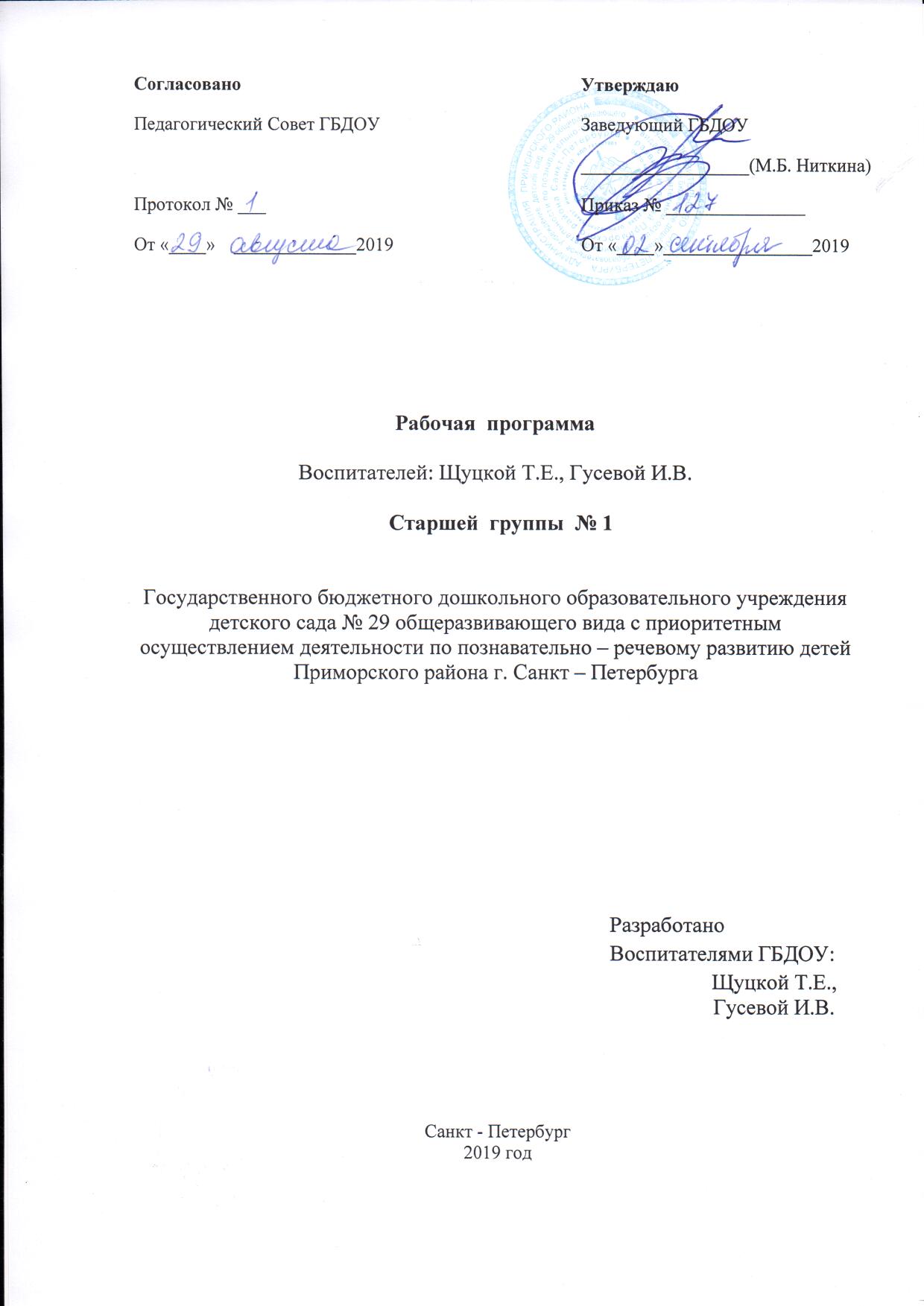 Содержание 1.  ЦЕЛЕВОЙ РАЗДЕЛПояснительная запискаКраткая характеристика воспитанников группыЦель программыЗадачи программыЦелевые ориентирыСОДЕРЖАТЕЛЬНЫЙ РАЗДЕЛКомплексно – тематическое планирование по пяти образовательным областямПланирование работы по области «Познание» Формы взаимодействия с родителямиОРГАНИЗАЦИОННЫЙ РАЗДЕЛ Структура реализации образовательного процессаРежим дняМетодическое обеспечение образовательного процессаОрганизация предметно – пространственной среды 1.  ЦЕЛЕВОЙ РАЗДЕЛ1.1.Пояснительная записка        Настоящая  программа  создана на основе Основной образовательной программы учреждения, которая  обеспечивает единый процесс социализации — индивидуализации личности через осознание ребенком своих потребностей, возможностей и способностей.Основная образовательная программа ГБДОУ детский сад № 29 Приморского района Санкт - Петербурга  (Далее - Программа),  разработана  в соответствии с  Законом  РФ «Об образовании в Российской Федерации» № 273 – ФЗ от 29.12.2012 год,  Федеральным государственным образовательным стандартом дошкольного образования (приказ № 1155 от 17.10.2013 г  Минобрнауки РФ), в соответствии с Примерной основной образовательной программой дошкольного  образования   одобренной решением федерального учебно-методического объединения по общему образованию, протокол от 20 мая 2015 г. №2/15)     Программа определяет содержание и организацию образовательного процесса  в ГБДОУ детский сад № 29  Приморского района Санкт – Петербурга,  составлена с учетом приоритетного направления ГБДОУ по познавательно-речевому развитию воспитанников и предлагает насыщенное образовательное содержание, соответствующее познавательным интересам современного ребенка.        Комплексно – тематическое планирование по  образовательным областям может варьироваться, дополняться в целях поддержки детской инициативы.1.2.  Краткая характеристика воспитанников группы          На начало учебного года в старшей группе  по списку 31 человек. Дети 2014 года рождения, 6 ребят 2013 года рождения. 14 девочек и  17 мальчиков, из них 1 пара двойняшек. Трое  детей из многодетной семьи.  Дети хорошо адаптированы к детскому саду, эмоционально уравновешенные, находят себе партнеров для игр. Девочки и мальчики в нашей группе физически активны, любят играть в подвижные игры.  С  удовольствием играют в строительные игры,  мальчики любят играть в дорожное движение, девочки - в кукольном уголке.  Дети любят играть в сюжетно-ролевые игры. Начинают более целостно воспринимать сюжеты и понимать образы. Все с большим удовольствием играют в настольно-печатные игры, подвижные и  игры - соревнования. Дети стремятся к познавательному, интеллектуальному общению с взрослыми. Уровень усвоения знаний, умений и навыков соответствует возрастной норме.Дети нашей группы  обучаются по основной общеобразовательной программе ГБДОУ.  Учитывая возрастные, гендерные  особенности наших воспитанников, мы используем в своей работе дифференцированный  подход и организуем индивидуальную работу.          Старший дошкольный возраст (5—6 лет). Ребенок 5—6 лет стремится познать себя и другого человека как представителя общества, постепенно начинает осознавать связи и зависимости в социальном поведении и взаимоотношениях людей. В этом возрасте в поведении дошкольников происходят качественные изменения — формируется возможность саморегуляции, дети начинают предъявлять к себе те требования, которые раньше предъявлялись им взрослыми. Так, они могут, не отвлекаясь на более интересные дела, доводить до конца малопривлекательную работу (убирать игрушки, наводить порядок в комнате и т. п.). Это становится возможным благодаря осознанию детьми общепринятых норм и правил поведения и обязательности их выполнения.В возрасте от 5 до 6 лет происходят изменения в представлениях ребенка о себе. Эти представления начинают включать не только характеристики, которыми ребенок наделяет себя настоящего в данный отрезок времени, но и качества, которыми он хотел бы или, наоборот, не хотел бы обладать в будущем («Я хочу быть таким, как Человек-Паук», «Я буду как принцесса» и т. п.). В них проявляются усваиваемые детьми этические нормы. В этом возрасте дети в значительной степени ориентированы на сверстников, большую часть времени проводят с ними в совместных играх и беседах, их оценки и мнения становятся существенными для них. Повышается избирательность и устойчивость взаимоотношений с ровесниками. Свои предпочтения дети объясняют успешностью того или иного ребенка в игре. В этом возрасте дети имеют дифференцированное представление о своей гендерной принадлежности по существенным признакам (женские и мужские качества, особенности проявления чувств, эмоций, специфика гендерного поведения).  Значительные изменения происходят в игровом взаимодействии, в котором существенное место начинает занимать совместное обсуждение правил игры. При распределении детьми этого возраста ролей для игры можно иногда наблюдать и попытки совместного решения проблем («Кто будет…»). Вместе с тем согласование действий, распределение обязанностей у детей чаще всего возникают еще по ходу самой игры. Усложняется игровое пространство (например, в игре «Театр» выделяются сцена и гримерная). Игровые действия становятся разнообразными.Более совершенной становится крупная моторика. Ребенок этого возраста способен к освоению сложных движений: может пройти по неширокой скамейке и при этом даже перешагнуть через небольшое препятствие; умеет отбивать мяч о землю одной рукой несколько раз подряд. Уже наблюдаются различия в движениях мальчиков и девочек (у мальчиков — более порывистые, у девочек — мягкие, плавные, уравновешенные), в общей конфигурации тела в зависимости от пола ребенка.К пяти годам дети обладают довольно большим запасом представлений об окружающем, которые получают благодаря своей активности, стремлению задавать вопросы и экспериментировать. Ребенок этого возраста уже хорошо знает основные цвета и имеет представления об оттенках (например, может показать два оттенка одного цвета — светло-красный и темно-красный). Дети шестого года жизни могут рассказать, чем отличаются геометрические фигуры друг от друга. Для них не составит труда сопоставить между собой по величине большое количество предметов: например, расставить по порядку 7—10 тарелок разной величины и разложить к ним соответствующее количество ложек разного размера. Возрастает способность ребенка ориентироваться в пространстве.Внимание детей становится более устойчивым и произвольным. Они могут заниматься не очень привлекательным, но нужным делом в течение 20—25 минут вместе со взрослым. Ребенок этого возраста уже способен действовать по правилу, которое задается взрослым. Объем памяти изменяется не существенно, улучшается ее устойчивость. При этом для запоминания дети уже могут использовать несложные приемы и средства.В 5—6 лет ведущее значение приобретает наглядно-образное мышление, которое позволяет ребенку решать более сложные задачи с использованием обобщенных наглядных средств (схем, чертежей и пр.) и представлений о свойствах различных предметов и явлений. Возраст 5—6 лет можно охарактеризовать как возраст овладения ребенком активным (продуктивным) воображением, которое начинает приобретать самостоятельность, отделяясь от практической деятельности и предваряя ее. Образы воображения значительно полнее и точнее воспроизводят действительность.Ребенок четко начинает различать действительное и вымышленное.Действия воображения — создание и воплощение замысла — начинают складываться первоначально в игре. Это проявляется в том, что прежде игры рождаются ее замысел и сюжет. Постепенно дети приобретают способность действовать по предварительному замыслу в конструировании и рисовании.На шестом году жизни ребенка происходят важные изменения в развитии речи.Для детей этого возраста становится нормой правильное произношение звуков. Дети начинают употреблять обобщающие слова, синонимы, антонимы, оттенки значений слов, многозначные слова. Словарь детей также активно пополняется существительными, обозначающими названия профессий, социальных учреждений (библиотека, почта, универсам, спортивный клуб и т. д.), глаголами, обозначающими трудовые действия людей разных профессий, прилагательными и наречиями, отражающими качество действий, отношение людей к профессиональной деятельности. Дети учатся самостоятельно строить игровые и деловые диалоги, осваивая правила речевого этикета, пользоваться прямой и косвенной речью; в описательном и повествовательном монологах способны передать состояние героя, его настроение, отношение к событию, используя эпитеты и сравнения.Круг чтения ребенка 5—6 лет пополняется произведениями разнообразной тематики, в том числе связанной с проблемами семьи, взаимоотношений со взрослыми, сверстниками, с историей страны. Он способен удерживать в памяти большой объем информации, ему доступно чтение с продолжением.Повышаются возможности безопасности жизнедеятельности ребенка 5—6 лет.Это связано с ростом осознанности и произвольности поведения, преодолением эгоцентрической позиции (ребенок становится способным встать на позицию другого).Развивается прогностическая функция мышления, что позволяет ребенку видеть перспективу событий, предвидеть (предвосхищать) близкие и отдаленные последствия собственных действий и поступков и действий и поступков других людей.В старшем дошкольном возрасте освоенные ранее виды детского труда выполняются качественно, быстро, осознанно. Становится возможным освоение детьми разных видов ручного труда.В процессе восприятия художественных произведений, произведений музыкального и изобразительного искусства дети способны осуществлять выбор того (произведений, персонажей, образов), что им больше нравится, обосновывая его с помощью элементов эстетической оценки. Они эмоционально откликаются на те произведения искусства, в которых переданы понятные им чувства и отношения, различные эмоциональные состояния людей, животных, борьба добра со злом.Совершенствуется качество музыкальной деятельности. Творческие проявления становятся более осознанными и направленными (образ, средства выразительности продумываются и сознательно подбираются детьми). В продуктивной деятельности дети также могут изобразить задуманное (замысел ведет за собой изображение).1.3. Цель программыЦель программы — создать каждому ребенку в детском саду возможность для развития способностей, широкого взаимодействия с миром, активного практикования в разных видах деятельности, творческой самореализации. Программа направлена на развитие самостоятельности, познавательной и коммуникативной активности, социальной уверенности и ценностных ориентаций, определяющих поведение, деятельность и отношение ребенка к миру.Это станет возможно, если взрослые будут нацелены на:— развитие личности детей дошкольного возраста в различных видах общения и деятельности с учетом их возрастных, индивидуальных психологических и физиологических особенностей;— создание условий развития ребенка, открывающих возможности для его позитивной социализации, личностного развития, развития инициативы и творческих способностей на основе сотрудничества со взрослыми и сверстниками и в соответствующих возрасту видах деятельности;— создание развивающей образовательной среды, которая представляет собой систему условий социализации и индивидуализации детей1.4.  Задачи программыПриоритетными задачами развития и воспитания детей являются:— укрепление физического и психического здоровья ребенка, формирование основ его двигательной и гигиенической культуры;— целостное развитие ребенка как субъекта посильных дошкольнику видов деятельности;— обогащенное развитие ребенка, обеспечивающее единый процесс социализации-индивидуализации с учетом детских потребностей, возможностей и способностей;— развитие на основе разного образовательного содержания эмоциональной отзывчивости, способности к сопереживанию, готовности к проявлению гуманного отношения в детской деятельности, поведении, поступках;— развитие познавательной активности, любознательности, стремления к самостоятельному познанию и размышлению, развитие умственных способностей и речи ребенка;— пробуждение творческой активности и воображения ребенка, желания включаться в творческую деятельность;— органичное вхождение ребенка в современный мир, разнообразное взаимодействие дошкольников с различными сферами культуры: с изобразительным искусством и музыкой, детской литературой и родным языком, экологией, математикой, игрой;— приобщение ребенка к культуре своей страны и воспитание уважения к другим народам и культурам;— приобщение ребенка к красоте, добру, ненасилию, ибо важно, чтобы дошкольный возраст стал временем, когда у ребенка пробуждается чувство своей сопричастности к миру, желание совершать добрые поступки.Задачи по образовательным областям Образовательная область «Социально-коммуникативное развитие»1. Развивать умение играть на основе совместного со сверстниками сюжетосложения: сначала через передачу в игре знакомых сказок и историй, затем — через внесение изменений в знакомый сказочный сюжет (введение новой роли, действия, события), впоследствии — через сложение новых творческих сюжетов.2. Обогащать содержание сюжетных игр детей на основе знакомства с явлениями социальной действительности и отношениями людей (школа, магазин, больница, парикмахерская, путешествия и др.), активизировать воображение на основе сюжетов сказок и мультипликационных фильмов.3. Совершенствовать умение следовать игровым правилам в дидактических, подвижных, развивающих играх.4. Развивать умение сотрудничать со сверстниками в разных видах игр: формулировать собственную точку зрения, выяснять точку зрения своего партнера, сравнивать их и согласовывать при помощи аргументации.Дошкольник входит в мир социальных отношенийЗадачи образовательной деятельности1. Воспитывать доброжелательное отношение к людям, уважение к старшим, дружеские взаимоотношения со сверстниками, заботливое отношение к малышам.2. Развивать добрые чувства, эмоциональную отзывчивость, умение различать настроение и эмоциональное состояние окружающих людей и учитывать это в своем поведении.3. Воспитывать культуру поведения и общения, привычки следовать правилам культуры, быть вежливым по отношению к людям, сдерживать непосредственные эмоциональные побуждения, если они приносят неудобство окружающим.4. Развивать положительную самооценку, уверенность в себе, чувство собственного достоинства, желание следовать социально одобряемым нормам поведения, осознание роста своих возможностей и стремление к новым достижениям.Развиваем ценностное отношение к трудуЗадачи образовательной деятельности1. Формировать у детей представления о профессиях, роли труда взрослых в жизни общества и каждого человека. Воспитывать уважение и благодарность к людям, создающим своим трудом разнообразные материальные и культурные ценности, необходимые современному человеку для жизни.2. Обеспечивать развитие самостоятельности и инициативы в труде, расширять диапазон обязанностей в элементарной трудовой деятельности по самообслуживанию, хозяйственно-бытовому, ручному труду и конструированию, труду в природе в объеме возрастных возможностей старших дошкольников.3. Способствовать развитию творческих способностей, позиции субъекта в продуктивных видах детского досуга на основе осознания ребенком собственных интересов, желаний и предпочтений.Формирование основ безопасного поведения в быту, социуме, природеЗадачи образовательной деятельности1. Формировать представления детей об основных источниках и видах опасности в быту, на улице, в природе и способах безопасного поведения; о правилах безопасности дорожного движения в качестве пешехода и пассажира транспортного средства.2. Формировать умения самостоятельного безопасного поведения в повседневной жизни на основе правил.Образовательная область «Познавательное развитие»Задачи образовательной деятельности1. Развивать интерес к самостоятельному познанию объектов окружающего мира в его разнообразных проявлениях и простейших зависимостях.2. Развивать аналитическое восприятие, умение использовать разные способы познания: обследование объектов, установление связей между способом обследования и познаваемым свойством предмета, сравнение по разным основаниям (внешне видимым и скрытым существенным признакам), измерение, упорядочивание, классификация.3. Развивать умение отражать результаты познания в речи, рассуждать, пояснять, приводить примеры и аналогии.4. Воспитывать эмоционально-ценностное отношение к окружающему миру (природе, людям, предметам).5. Поддерживать творческое отражение результатов познания в продуктах детской деятельности.6. Обогащать представления о людях, их нравственных качествах, гендерных отличиях, социальных и профессиональных ролях, правилах взаимоотношений взрослых и детей.7. Развивать представления ребенка о себе, своих умениях, некоторых особенностях человеческого организма.8. Развивать представления о родном городе и стране, гражданско-патриотические чувства.9. Поддерживать стремление узнавать о других странах и народах мира.Образовательная область «Речевое развитие»Задачи образовательной деятельности1. Развивать монологические формы речи, стимулировать речевое творчество детей.2. Обогащать представления детей о правилах речевого этикета и способствовать осознанному желанию и умению детей следовать им в процессе общения.3. Развивать умение соблюдать этику общения в условиях коллективного взаимодействия.4. Обогащать словарь детей за счет расширения представлений о явлениях социальной жизни, взаимоотношениях и характерах людей.5. Развивать умение замечать и доброжелательно исправлять ошибки в речи сверстников.6. Воспитывать интерес к письменным формам речи.7. Поддерживать интерес к рассказыванию по собственной инициативе.8. Развивать первоначальные представления об особенностях литературы: о родах (фольклор и авторская литература), видах (проза и поэзия), о многообразии жанров и их некоторых признаках (композиция, средства языковой выразительности).9. Способствовать развитию понимания литературного текста в единстве его содержания и формы, смыслового и эмоционального подтекста.Образовательная область «Художественно-эстетическое развитие»Изобразительное искусствоЗадачи образовательной деятельности1. Активизировать проявление эстетического отношения к окружающему миру (искусству, природе, предметам быта, игрушкам, социальным явлениям).2. Развивать художественно-эстетическое восприятие, эмоциональный отклик на проявления красоты в окружающем мире, произведениях искусства и собственных творческих работах; способствовать освоению эстетических оценок, суждений.3. Развивать представления о жанрово-видовом разнообразии искусства, способствовать освоению детьми языка изобразительного искусства и художественной деятельности, формировать опыт восприятия разнообразных эстетических объектов и произведений искусства.4. Развивать эстетические интересы, эстетические предпочтения, желание познавать искусство и осваивать изобразительную деятельность.Развитие продуктивной деятельности и детского творчестваЗадачи образовательной деятельности1. Развивать изобразительную деятельность детей: самостоятельное определение замысла будущей работы, стремление создать выразительный образ, умение самостоятельно отбирать впечатления, переживания для определения сюжета, выбирать соответствующие образу изобразительные техники и материалы, планировать деятельность и достигать результата, оценивать его, взаимодействовать с другими детьми в процессе коллективных творческих работ. Развивать технические и изобразительно-выразительные умения.2. Поддерживать личностные проявления старших дошкольников в процессе освоения искусства и собственной творческой деятельности: самостоятельность, инициативность, индивидуальность, творчество.3. Продолжать развивать эмоционально-эстетические, творческие, сенсорные и познавательные способности.Художественная литератураЗадачи образовательной деятельности1. Поддерживать у детей интерес к литературе, обогащать «читательский» опыт детей за счет произведений более сложных жанров фольклора (волшебные и бытовые сказки, метафорические загадки, былины), литературной прозы (сказка-повесть, рассказ с нравственным подтекстом) и поэзии (басни, лирические стихи, литературные загадки с метафорой, поэтические сказки).2. Воспитывать литературно-художественный вкус, способность понимать настроение произведения, чувствовать музыкальность, звучность и ритмичность поэтических текстов; красоту, образность и выразительность языка сказок и рассказов.3. Совершенствовать умения художественного восприятия текста в единстве его содержания и формы, смыслового и эмоционального подтекста.4. Развивать первоначальные представления об особенностях литературы: о родах (фольклор и авторская литература), видах (проза и поэзия), о многообразии жанров и их некоторых специфических признаках (композиция, средства языковой выразительности).5. Поддерживать самостоятельность и инициативность детей в художественно-речевой деятельности на основе литературных текстов: пересказывать сказки и рассказы близко к тексту, пересказывать от лица литературного героя, выразительно рассказывать наизусть стихи и поэтические сказки, придумывать поэтические строфы, загадки, сочинять рассказы и сказки по аналогии со знакомыми текстами, участвовать в театрализованной деятельности, самовыражаясь в процессе создания целостного образа героя.МузыкаЗадачи образовательной деятельности1. Обогащать слуховой опыт детей при знакомстве с основными жанрами музыки.2. Накапливать представления о жизни и творчестве некоторых композиторов.3. Обучать детей анализу средств музыкальной выразительности.4. Развивать умения творческой интерпретации музыки разными средствами художественной выразительности.5. Развивать певческие умения.6. Стимулировать освоение умений игрового музицирования.7. Стимулировать самостоятельную деятельность детей по импровизации танцев, игр, оркестровок.8. Развивать умения сотрудничества в коллективной музыкальной деятельности.Образовательная область «Физическое развитие »Задачи образовательной деятельности1. Развивать умения осознанного, активного, с должным мышечным напряжением выполнения всех видов упражнений (основных движений, общеразвивающих упражнений, спортивных упражнений).2. Развивать умение анализировать (контролировать и оценивать) свои движения и движения товарищей.3. Формировать первоначальные представления и умения в спортивных играх и упражнениях.4. Развивать творчество в двигательной деятельности.5. Воспитывать у детей стремление самостоятельно организовывать и проводить подвижные игры и упражнения со сверстниками и малышами.6. Развивать у детей физические качества: координацию, гибкость, общую выносливость, быстроту реакции, скорость одиночных движений, максимальную частоту движений, силу.7. Формировать представления о здоровье, его ценности, полезных привычках, укрепляющих здоровье, о мерах профилактики и охраны здоровья.8. Формировать осознанную потребность в двигательной активности и физическом совершенствовании, развивать устойчивый интерес к правилам и нормам здорового образа жизни, здоровьесберегающего и здоровьеформирующего поведения.9. Развивать самостоятельность детей в выполнении культурно-гигиенических навыков и жизненно важных привычек здорового образа жизни.10. Развивать умения элементарно описывать свое самочувствие и привлекать внимание взрослого в случае недомогания.Содержание образовательной деятельностиДвигательная деятельностьПорядковые упражнения: порядок построения в шеренгу, из шеренги в колонну, в две колонны, в два круга, по диагонали, «змейкой» без ориентиров, способы перестроения в 2 и 3 звена. Сохранение дистанции во время ходьбы и бега. Повороты направо, налево, на месте и в движении на углах. Общеразвивающие упражнения: четырехчастные, шестичастные традиционные общеразвивающие с одновременным последовательным выполнением движений рук и ног, одноименной и разноименной координацией. Освоение возможных направлений и разной последовательности действий отдельных частей тела. Способы выполнения общеразвивающих упражнений с различными предметами, тренажерами. Подводящие и подготовительные упражнения. Представление о зависимости хорошего результата в основных движениях от правильной техники выполнения главных элементов: в скоростном беге — выноса голени маховой ноги вперед и энергичного отталкивания, в прыжках с разбега — отталкивания, группировки и приземления, в метании — замаха и броска. Ходьба. Энергичная ходьба с сохранением правильной осанки и равновесия при передвижении по ограниченной площади опоры. Бег. На носках, с высоким подниманием колен, через и между предметами, со сменой темпа. Бег в медленном темпе 350 м по пересеченной местности. Бег в быстром темпе 10 м (3—4 раза), 20—30 м (2—3 раза), челночный бег 3×10 м в медленном темпе (1,5—2 мин). Прыжки. На месте: ноги скрестно — ноги врозь; одна нога вперед, другая назад; попеременно на правой и левой ноге 4—5 м.Прыжки через 5—6 предметов на двух ногах (высота 15—20 см), вспрыгивание на предметы: пеньки, кубики, бревно (высотой до 20 см). Подпрыгивание до предметов, подвешенных на 15—20 см выше поднятой руки. Прыжки в длину с места (80—90 см), в высоту (30—40 см) с разбега 6—8 м; в длину (на 130—150 см) с разбега 8 м. Прыжки в глубину (30—40 см) в указанное место. Прыжки через длинную скакалку, неподвижную и качающуюся, через короткую скакалку, вращая ее вперед и назад.Бросание, ловля и метание. «Школа мяча» (разнообразные движения с мячами). Прокатывание мяча одной и двумя руками из разных исходных положений между предметами. Бросание мяча вверх, о землю и ловля двумя руками не менее 10 раз подряд, одной рукой 4—6 раз подряд. Отбивание мяча не менее 10 раз подряд на месте и в движении (не менее 5—6 м). Перебрасывание мяча друг другу и ловля его стоя, сидя, разными способами (снизу, от груди, из-за головы, с отбивкой о землю). Метание вдаль (5—9 м) в горизонтальную и вертикальную цели (3,5—4 м) способами прямой рукой сверху, прямой рукой снизу, прямой рукой сбоку, из-за спины через плечо.Ползание и лазание. Ползание на четвереньках, толкая головой мяч по скамейке. Подтягивание на скамейке с помощью рук; передвижение вперед с помощью рук и ног, сидя на бревне. Ползание и перелезание через предметы (скамейки, бревна). Подлезание под дуги, веревки (высотой 40—50 см). Лазание по гимнастической стенке чередующимся шагом с разноименной координацией движений рук и ног, лазание ритмичное, с изменением темпа. Лазание по веревочной лестнице, канату, шесту свободным способом. Подвижные игры с бегом, прыжками, ползанием, лазанием, метанием на развитие физических качеств и закрепление двигательных навыков. Игры-эстафеты. Правила в играх, варианты их изменения, выбора ведущих. Самостоятельное проведение подвижных игр.  Спортивные игры. Городки: бросание биты сбоку, выбивание городка с кона (5—6 м) и полукона (2—3 м). Баскетбол: перебрасывание мяча друг другу от груди; ведение мяча правой и левой рукой; забрасывание мяча в корзину двумя руками от груди; игра по упрощенным правилам. Бадминтон: отбивание волана ракеткой в заданном направлении; игра с воспитателем. Футбол: отбивание мяча правой и левой ногой в заданном направлении; обведение мяча между и вокруг предметов; отбивание мяча о стенку; передача мяча ногой друг другу (3—5 м); игра по упрощенным правилам. Спортивные упражнения: скользящий переменный лыжный ход, скольжение по прямой на коньках, погружение в воду, скольжение в воде на груди и на спине, катание на двухколесном велосипеде и самокате, роликовых коньках.Становление у детей ценностей здорового образа жизни, овладение его элементарными нормами и правилами Признаки здоровья и нездоровья человека, особенности самочувствия, настроения и поведения здорового человека. Правила здорового образа жизни, полезные (режим дня, питание, сон, прогулка, гигиена, занятия физической культурой и спортом) и вредные для здоровья привычки. Особенности правильного поведения при болезни, посильная помощь при уходе за больным родственником дома. Некоторые правила профилактики и охраны здоровья: зрения, слуха, органов дыхания, движения. Представление о собственном здоровье и здоровье сверстников, об элементарной первой помощи при травмах, ушибах, первых признаках недомогания.Результаты образовательной деятельностиДостижения ребенка (Что нас радует)- Двигательный опыт ребенка богат (объем освоенных основных движений, общеразвивающих, спортивных упражнений).- В двигательной деятельности ребенок проявляет хорошую выносливость,  быстроту, силу, координацию, гибкость.- В поведении четко выражена потребность в двигательной деятельности и физическом совершенствовании.- Ребенок проявляет стойкий интерес к новым и знакомым физическим упражнениям, избирательность и инициативу при выполнении упражнений.- Имеет представления о некоторых видах спорта.- Уверенно, точно, в заданном темпе и ритме, выразительно выполняет упражнения, способен творчески составить несложные комбинации (варианты) из знакомых упражнений.- Проявляет необходимый самоконтроль и самооценку, способен самостоятельно привлечь внимание других детей и организовать знакомую подвижную игру.- Мотивирован на сбережение и укрепление своего здоровья и здоровья окружающих его людей.- Умеет практически решать некоторые задачи здорового образа жизни и безопасного поведения.- Готов оказать элементарную помощь самому себе и другому (промыть ранку, обработать ее, обратиться к взрослому за помощью). Вызывает озабоченность и требует совместных усилий педагогов и родителей- Двигательный опыт ребенка беден (малый объем освоенных основных движений, общеразвивающих и спортивных упражнений); плохо развита крупная и мелкая моторика рук.- В двигательной деятельности ребенок затрудняется проявлять выносливость, быстроту, силу, координацию, гибкость.- В поведении слабо выражена потребность в двигательной деятельности.- Не проявляет интереса к новым физическим упражнениям, избирательности и инициативы при выполнении упражнений.- Неуверенно выполняет упражнения, не замечает ошибок других детей и собственных. Интересуется простыми подвижными играми, нарушает правила, увлекаясь процессом игры.- Слабо контролирует способ выполнения упражнений, не обращает внимания на качество движений, не проявляет интереса к проблемам здоровья и соблюдению в своем поведении основ здорового образа жизни.- Представления о правилах личной гигиены, необходимости соблюдения режима дня, о здоровом образе жизни поверхностные.- Ребенок испытывает затруднения в самостоятельном выполнении культурно-гигиенических навыков, в уходе за своим внешним видом, вещами и игрушками.1.5.  Планируемые результаты  как целевые ориентиры освоения Программы К шести годамРебенок проявляет самостоятельность в разнообразных видах деятельности, стремится к проявлению творческой инициативы. Может самостоятельно поставить цель, обдумать путь к ее достижению, осуществить замысел и оценить полученный результат с позиции цели.Понимает эмоциональные состояния взрослых и других детей, выраженные в мимике, пантомимике, действиях, интонации речи, проявляет готовность помочь, сочувствие. Способен находить общие черты в настроении людей, музыки, природы, картины, скульптурного изображения. Высказывает свое мнение о причинах того или иного эмоционального состояния людей, понимает некоторые образные средства, которые используются для передачи настроения в изобразительном искусстве, музыке, в художественной литературе Дети могут самостоятельно или с небольшой помощью воспитателя объединяться для совместной деятельности, определять общий замысел, распределять роли, согласовывать действия, оценивать полученный результат и характер взаимоотношений.Ребенок стремится регулировать свою активность: соблюдать очередность, учитывать права других людей. Проявляет инициативу в общении — делится впечатлениями со сверстниками, задает вопросы, привлекает к общению других детей Может предварительно обозначить тему игры, заинтересован совместной игрой. Согласовывает в игровой деятельности свои интересы и интересы партнеров, умеет объяснить замыслы, адресовать обращение партнеру.Проявляет интерес к игровому экспериментированию, к развивающим и познавательным играм; в играх с готовым содержанием и  правилами действуют в точном соответствии с игровой задачей и правиламиИмеет богатый словарный запас. Речь чистая, грамматически правильная, выразительная.Значительно увеличивается запас слов, совершенствуется грамматический строй речи, появляются элементарные виды суждений об окружающем.Ребенок пользуется не только простыми, но и сложными предложениямиПроявляет интерес к физическим упражнениям. Ребенок правильно выполняет физические упражнения, проявляет самоконтроль и самооценку.Может самостоятельно придумать и выполнить несложные физические упражненияСамостоятельно выполняет основные культурно-гигиенические процессы (культура еды, умывание, одевание), владеет приемами чистки одежды и обуви с помощью щетки. Самостоятельно замечает, когда нужно вымыть руки или причесаться. Освоил отдельные правила безопасного поведения, способен рассказать взрослому о своем самочувствии и о некоторых опасных ситуациях, которых нужно избегать.Проявляет уважение к взрослым. Умеет интересоваться состоянием здоровья близких людей, ласково называть их. Стремится рассказывать старшим о своих делах, любимых играх и книгах. Внимателен к поручениям взрослых, проявляет самостоятельность и настойчивость в их выполнении, вступает в сотрудничество.Проявляет интеллектуальную активность, проявляется познавательный интерес. Может принять и самостоятельно поставить познавательную задачу и решить ее доступными способами. Проявляет интеллектуальные эмоции, догадку и сообразительность, с удовольствием экспериментирует.Испытывает интерес к событиям, находящимся за рамками личного опыта, интересуется событиями прошлого и будущего, жизнью родного города и страны, разными народами, животным и растительным миром. Фантазирует, сочиняет разные истории, предлагает пути решения проблем.Знает свои имя, отчество, фамилию, пол, дату рождения, адрес, номер телефона, членов семьи, профессии родителей.Располагает некоторыми сведениями об организме, назначении отдельных органов, условиях их нормального функционирования. Охотно рассказывает о себе, событиях своей жизни, мечтах, достижениях, увлечениях. Имеет положительную самооценку, стремится к успешной деятельности.Имеет представления о семье, семейных и родственных отношениях, знает, как поддерживаются родственные связи, как проявляются отношения любви и заботы в семье, знает некоторые культурные традиции и увлечения членов семьи. Имеет представление о значимости профессий родителей, устанавливает связи между видами труда.Имеет развернутые представления о родном городе. Знает название своей страны, ее государственные символы, испытывает чувство гордости своей страной.Имеет некоторые представления о природе родной страны, достопримечательностях России и родного города, ярких событиях ее недавнего прошлого, великих россиянах. Проявляет интерес к жизни людей в других странах мира. Стремится поделиться впечатлениями о поездках в другие города, другие страны мира.Имеет представления о многообразии растений и животных, их потребностях как живых организмов, владеет представлениями об уходе за растениями, некоторыми животными, стремится применять имеющиеся представления в собственной деятельности Соблюдает установленный порядок поведения в группе, ориентируется в своем поведении не только на контроль воспитателя, но и на самоконтроль на основе известных правил, владеет приемами справедливого распределения игрушек, предметов. Понимает, почему нужно выполнять правила культуры поведения, представляет последствия своих неосторожных действий для других детей.Стремится к мирному разрешению конфликтов. Может испытывать потребность в поддержке и направлении взрослого в выполнении правил поведения в новых условиях. Слушает и понимает взрослого, действует по правилу или образцу в разных видах деятельности, способен к произвольным действиям, самостоятельно планирует и называет два-три последовательных действия, способен удерживать в памяти правило, высказанное взрослым, и действовать по нему без напоминания, способен аргументировать свои суждения. Стремится к результативному выполнению работы в соответствии с темой, к позитивной оценке результата взрослым.СОДЕРЖАТЕЛЬНЫЙ РАЗДЕЛ    Комплексно – тематическое планирование по пяти образовательным областямПланирование работы по области «Познание» ПРИМЕРНОЕ РАСПРЕДЕЛЕНИЕ ИГР НА УЧЕБНЫЙ ГОД ( для детей 5 – 6 лет  ) 2.3. Формы работы с родителями Проблема взаимодействия ДОУ и семьи в последнее время попала в разряд самых актуальных. Изменившаяся современная семья (финансовое и социальное расслоение, обилие новейших социальных технологий, более широкие возможности получения образования и др.) заставляют искать новые формы взаимодействия, уйдя при этом от заорганизованности и скучных шаблонов, не поощрять, принятие родителями позиции потребителя образовательных услуг, а помочь им стать ребенку настоящим другом и авторитетным наставником. Папам и мамам необходимо помнить, что детский сад только помощник в воспитании ребенка, потому они не должны перекладывать всю ответственность на педагогов и устраняться от воспитательно-образовательного процесса.Родители – это самые близкие люди, которые всегда могут прийти на помощь и мы, педагоги, нуждаемся в их помощи. Роль родителей в организации учебной деятельности детей, значение примера в воспитание, меры по укреплению здоровья детей, воспитание сознательной дисциплины, долга и ответственности, типичные затруднения и недостатки в семейном воспитании и пути их устранения, роль родителей в самовоспитании детей.В нашем учреждении ежегодно разрабатывается, а затем корректируется план совместной деятельности с родителями воспитанников. Мероприятия составлены таким образом, чтобы они отвечали задачам ДОУ, интересам и потребностям родителей возможностям педагогов.Наше дошкольное образовательное учреждение в течение многих лет проводит планомерную целенаправленную работу с родителями под единую цель: “Создание единого образовательного пространства “детский сад – семья”. В работе с родителями решаются следующие, выделенные нами как приоритетные, задачи:Повышение педагогической культуры родителей.Изучение и обобщение лучшего опыта семейного воспитания.Приобщение родителей к участию в жизни детского сада через поиск и внедрение наиболее эффективных форм работы.Для решения поставленных задач на начало каждого учебного года составляется перспективный план работы с родителями, в котором прописывается работа в нескольких направлениях:
– в рамках реализации программы воспитания и обучения ребенка в детском саду;
– в рамках реализации программы сохранения и укрепления здоровья детей;Пропаганда педагогических знаний ведется через систему наглядной агитации. В группах оформлены “Уголки для родителей”, где помещаются консультации по всем разделам программы, по вопросам оздоровления и воспитания детей. В специальных папках имеется подборка методических рекомендаций для родителей, составленных педагогами и специалистами ГБДОУ.В течение года заведующим, медицинскими работниками, логопедом, инструктором по физкультуре проводятся индивидуальные консультации с родителями.Воспитатели дошкольных групп при составлении календарного планирования в начале каждого месяца прописывают работу с родителями, где указывают темы индивидуальных и групповых консультаций, тематику наглядной информации, работу с родительским комитетом.Для обеспечения наибольшей эффективности работы с родителями на новый учебный год проводится анкетирование во всех группах в мае месяце с целью выявления наиболее приемлемых и эффективных форм работы с родительской общественностью.Согласно полученным данным наиболее популярными являются: мероприятия с участием детей и родителей (досуги, творческие мастерские, мастер-классы, консультации); общие родительские собрания ; родительские клубы.Родители активно посещают занятия и другие мероприятия с участием детей, заполняют анкеты по результатам посещения. Очень хорошие отзывы, пожелания педагогам. Эта форма работы пользуется среди родителей наибольшей популярностью, так как позволяет увидеть реальные достижения каждого ребенка.Силами воспитателя по творческой деятельности в течение года организуются выставки совместного творчества детей и родителей. Родители с удовольствием участвуют в таких формах работы, которые уже становятся традиционными и вызывают огромный интерес детей, и желание родителей заниматься со своими детьми разными видами творчества.Стали традиционными музыкальные праздники с родителями, дружеские встречи между родителями, между родителями и  педагогами ГБДОУ.Проводятся организованные выходы в выходные дни. С целью морального стимулирования наиболее активных родителей по итогам года на общем родительском собрании вручаются благодарственные грамоты.Цели работы с родителями:Дать родителю “почувствовать себя человеком”.Повышение у родителей чувство собственной компетентности.Преодоление состояния кризиса у родителей.Интеграция родителей путем обсуждения “обычных” родительско-детских проблем воспитания, обучения, поведения. Это дает родителям детей с особыми потребностями возможность почувствовать себя, в первую очередь, родителями, и только во вторую – родителями особого ребенка.Приемами взаимодействия с родителями являются:Доброжелательный стиль общения педагогов с родителями. Позитивный настрой на общение является тем самым прочным фундаментом, на котором строится вся работа педагогов группы с родителями. В общении воспитателя с родителями неуместны категоричность, требовательный тон. Ведь любая прекрасно выстроенная администрацией детского сада модель взаимодействия с семьей останется “моделью на бумаге”, если воспитатель не выработает для себя конкретных форм корректного обращения с родителями. Педагог общается с родителями ежедневно, и именно от него зависит, каким будет отношение семьи к детскому саду в целом. Ежедневное доброжелательное взаимодействие педагогов с родителями значит гораздо больше, чем отдельное хорошо проведенное мероприятие.Индивидуальный подход. Необходим не только в работе с детьми, но и в работе с родителями. Воспитатель, общаясь с родителями, должен чувствовать ситуацию, настроение мамы или папы. Здесь и пригодится человеческое и педагогическое умение воспитателя успокоить родителя, посочувствовать и вместе подумать, как помочь ребенку в той или иной ситуации.Сотрудничество, а не наставничество. Современные мамы и папы в большинстве своем люди грамотные, осведомленные и, конечно, хорошо знающие, как им надо воспитывать своих собственных детей. Поэтому позиция наставления и простой пропаганды педагогических знаний сегодня вряд ли принесет положительные результаты. Гораздо эффективнее будут создание атмосферы взаимопомощи и поддержки семьи в сложных педагогических ситуациях, демонстрация заинтересованности коллектива детского сада разобраться в проблемах семьи и искреннее желание помочь.Готовимся серьезно. Любое, даже самое небольшое мероприятие по работе с родителями необходимо тщательно и серьезно готовить. Главное в этой работе – качество, а не количество отдельно взятых, не связанных между собой мероприятий. Слабое, плохо подготовленное родительское собрание или семинар могут негативно повлиять на положительный имидж учреждения в целом.Динамичность. Детский сад сегодня должен находиться в режиме развития, а не функционирования, представлять собой мобильную систему, быстро реагировать на изменения социального состава родителей, их образовательные потребности и воспитательные запросы. В зависимости от этого должны меняться формы и направления работы детского сада с семьей.3.     ОРГАНИЗАЦИОННЫЙ РАЗДЕЛ    Структура реализации образовательного процессаУчитывая специфику дошкольного образования — отсутствие предметного характера содержания образования на данной ступени, реализация образовательных областей через детские виды деятельности, — представляет собой сетки непрерывной образовательной деятельности и совместной образовательной деятельности в режимных моментах в течение дня с распределением времени на основе действующего СанПиН. Учитывается, что программа обеспечивает развитие личности детей дошкольного возраста в различных видах общения и деятельности с учетом их возрастных, индивидуальных психологических и физиологических особенностей.Продолжительность непрерывной образовательной деятельности для детей от 5 до 6-х лет — не более 25 минут. В середине времени, отведенного на непрерывную образовательную деятельность, проводят физкультурные минутки. Перерывы между периодами непрерывной образовательной деятельности — не менее 10 минут.Расписание. СТАРШАЯ  ГРУППА №  1Сетка непрерывной образовательной деятельностиСетка совместной образовательной деятельности и культурных практикв режимных моментахСетка самостоятельной деятельности детей в режимных моментахВ учебном плане может быть представлена модель организации физического воспитания (на основе действующего СанПиН).Модель физического воспитания3.2. Режим дняРЕЖИМ  12 – ти ЧАСОВОГО ПРЕБЫВАНИЯ  ДЕТЕЙОБЩЕРАЗВИВАЮЩЕЙ  СТАРШЕЙ  ГРУППЫ  № 1Методическое обеспечение образовательного процесса Методическое обеспечение программы. Средства обучения и воспитанияБабаева Т. И., Римашевская Л. С. Как развивать сотрудничество и взаимоотношения дошкольников в детском саду. Игровые ситуации, игры, этюды. — СПб.: ДЕТСТВО-ПРЕСС, 2012.Вербенец А. М., Солнцева О. В., Сомкова О. Н. Планирование и организация образовательного процесса дошкольного учреждения по примерной основной общеобразовательной программе «Детство». Учебно-методическое пособие / Научн. ред. А. Г. Гогоберидзе. — СПб.: ДЕТСТВО-ПРЕСС, 2013.Гайворонская Т. А., Деркунская В. А. Развитие эмпатии у старших дошкольников в театрализованной деятельности. — М.: Педагогическое общество России, 2007.Гогоберидзе А. Г., Деркунская В. А. Детство с музыкой. Современные педагогические технологии музыкального воспитания и развития детей раннего и дошкольного возраста. — СПб.: ДЕТСТВО-ПРЕСС, 2010.Дошкольник 5—7 лет в детском саду. Как работать по программе «Детство» / Сост. и ред.: А. Г. Гогоберидзе, Т. И. Бабаева, З. А. Михайлова. — СПб.: ДЕТСТВО- ПРЕСС, 2010.Деркунская В. А. Проектная деятельность дошкольников. Учебно- методическое пособие. — СПб.: ДЕТСТВО-ПРЕСС, 2013.Деркунская В. А. Диагностика культуры здоровья дошкольников. — М.: Педагогическое общество России, 2005.Деркунская В. А., Рындина А. Г. Игровые приемы и коммуникационные игры для детей старшего дошкольного возраста. — М.: Центр Педагогического образования, 2012.Игра и дошкольник. Развитие детей старшего дошкольного возраста в игровой деятельности. Сборник / Науч. ред.: Т. И. Бабаева, З. А. Михайлова. — СПб.: ДЕТСТВО-ПРЕСС, 2007.Крулехт М. В., Крулехт А. А. Самоделкино. — СПб.: ДЕТСТВО-ПРЕСС, 2004.Курочкина Н. А. Дети и пейзажная живопись. — СПб.: ДЕТСТВО-ПРЕСС, 2007.Курочкина Н. А. О портретной живописи. — СПб.: ДЕТСТВО-ПРЕСС, 2006.Курочкина Н. А. Детям о книжной графике. — СПб.: ДЕТСТВО-ПРЕСС, 2006.Курочкина Н. А. Знакомство с натюрмортом. Методическое пособие для педагогов ДОУ. — СПб.: ДЕТСТВО-ПРЕСС, 2009.Методические советы к программе «Детство» // Отв. ред.: Т. И. Бабаева, З. А. Михайлова. — СПб.: ДЕТСТВО-ПРЕСС, 2010.Михайлова З. А., Бабаева Т. И., Кларина Л. М., Серова 3. А. Развитие познавательно-исследовательских умений у старших дошкольников. — СПб.: ДЕТСТВО-ПРЕСС, 2012.Михайлова З. А., Чеплашкина И. Н. Математика — это интересно. Игровые ситуации, диагностика освоенности математических представлений. — СПб.: ДЕТСТВО-ПРЕСС, 2008.Михайлова З. А. Игровые задачи для дошкольников. Учебно-методическое пособие. — СПб.: ДЕТСТВО-ПРЕСС, 2009.Михайлова З. А., Иоффе Э. Н. Математика от трех до семи. Учебно-методическое пособие. — СПб.: ДЕТСТВО-ПРЕСС, 2009.Михайлова З. А., Сумина И. В., Чеплашкина И. Н. Первые шаги в математику.Михайлова З. А., Сумина И. В., Чеплашкина И. Н. Первые шаги в математику. Проблемно-игровые ситуации для детей 5—6 лет. — СПб.: ДЕТСТВО-ПРЕСС, 2009.Мониторинг в детском саду. Научно-методическое пособие / Научн. ред. А. Г. Гогоберидзе. — СПб.: ДЕТСТВО-ПРЕСС, 2011.Новицкая В. А., Римашевкая Л. С., Хромцова Т. Г. Правила поведения в природе для дошкольников: Методическое пособие. — СПб.: ДЕТСТВО-ПРЕСС, 2011.Ноткина Н. А., Казьмина Л. И., Бойкович Н. Н. Оценка физического и нервно-психического развития детей дошкольного возраста. — СПб.: ДЕТСТВО-ПРЕСС, 2006.Полякова М. Н. Создание моделей предметно-развивающей среды в ДОУ. Методические рекомендации: учебно-методическое пособие. — М.: Центр педагогического образования, 2008.Перечень оборудования, учебно-методических и игровых материалов для ДОУ. Старшая группа. Методическое пособие / Под ред. А. Г. Гогоберидзе. — М.: Центр Педагогического образования, 2008.Солнцева О. В., Коренева-Леонтьева Е. В. Город-сказка, город-быль. Знакомим дошкольников с Санкт-Петербургом. Учебно-методическое пособие. — СПб.: Речь, 2013.Хромцова Т. А. Воспитание безопасного поведения в быту детей дошкольного возраста. — М.: Педагогическое общество России, 2007.Методические пособия, разработанные в Санкт-Петербурге и других регионах России Смоленцева А. А., Суворова О. В. Математика в проблемных ситуациях для маленьких детей. — СПб.: ДЕТСТВО-ПРЕСС, 2010.Смоленцева А. А., Пустовойт О. В., Михайлова З. А., Непомнящая Р. Л. Математика до школы. — СПб.: ДЕТСТВО-ПРЕСС, 2010.Носова Е. А. Логика и математика для дошкольников. — СПб.: ДЕТСТВО-ПРЕСС, 2007.Королева И. А., Степанова В. А. Листок на ладони / Под ред. Л. М. Маневцовой. — СПб.: ДЕТСТВО-ПРЕСС, 2007. Учебно-наглядные пособия издательства «ДЕТСТВО-ПРЕСС», Санкт-ПетербургВоронкевич О. А. Добро пожаловать в экологию! — СПб.: ДЕТСТВО-ПРЕСС, 2010.Горская А. В. Правила — наши помощники. — СПб.: ДЕТСТВО-ПРЕСС, 2010.Калашников Г. В. Гербы и символы. История российского герба: наглядно-дидактическое пособие. — СПб.: ДЕТСТВО-ПРЕСС, 2009.Калашников Г. В. Гербы и символы. Санкт-Петербург и Ленинградская область: наглядно-дидактическое пособие. — СПб.: ДЕТСТВО-ПРЕСС, 2009.Курочкина Н. А. Знакомим дошкольников с натюрмортом. Наглядно-дидактическое пособие. — СПб.: ДЕТСТВО-ПРЕСС, 2013.Курочкина Н. А. Знакомим дошкольников с пейзажной живописью. Наглядно-дидактическое пособие. — СПб.: ДЕТСТВО-ПРЕСС, 2008.Курочкина Н. А. Знакомим дошкольников с портретной живописью. Наглядно-дидактическое пособие. — СПб.: ДЕТСТВО-ПРЕСС, 2013.Курочкина Н. А. Знакомим с жанровой живописью: наглядно-дидактическое пособие. — СПб.: ДЕТСТВО-ПРЕСС, 2010.Курочкина Н. А. Знакомим со сказочно-былинной живописью: наглядно-дидактическое пособие. — СПб.: ДЕТСТВО-ПРЕСС, 2010.Логические блоки Дьенеша: наглядно-дидактическое пособие. Методическое сопровождение З. А. Михайловой. — СПб.: Корвет, 1995—2011.Михайлова З. А., Чеплашкина И. Н. Математика — это интересно. 5—6 лет  — СПб.: ДЕТСТВО-ПРЕСС, 2010.Никонова Н. О., Талызина М. И. Экологический дневник дошкольника. 5—6 лет. — СПб.: ДЕТСТВО-ПРЕСС, 2010.Нищева Н. В. Все работы хороши. Альбом. — СПб.: ДЕТСТВО-ПРЕСС, 2010.Нищева Н. В. Живая природа. В мире животных: наглядно-дидактическое пособие. — СПб.: ДЕТСТВО-ПРЕСС, 2010.Нищева Н. В. Живая природа. В мире растений: наглядно-дидактическое пособие. — СПб.: ДЕТСТВО-ПРЕСС, 2010.Нищева Н. В. Кем быть? Альбом. — СПб.: ДЕТСТВО-ПРЕСС, 2010. Нищева Н. В. Мамы всякие нужны. Детям о профессиях: наглядно-дидактическое пособие. — СПб.: ДЕТСТВО-ПРЕСС, 2010.Нищева Н. В. Мир природы. Животные. Наглядно-дидактическое пособие. — СПб.: ДЕТСТВО-ПРЕСС, 2010.Нищева Н. В. Мы едем, едем, едем... Виды транспорта. Предметные картинки. Игры. Конспекты занятий. — СПб.: ДЕТСТВО-ПРЕСС, 2010.Нищева Н. В. Наш детский сад 1. Альбом. — СПб.: ДЕТСТВО-ПРЕСС, 2010.Нищева Н. В. Наш детский сад 2. Альбом. — СПб.: ДЕТСТВО-ПРЕСС, 2010.Нищева Н. В. Раз планета, два комета: наглядно-дидактическое пособие. — СПб.: ДЕТСТВО-ПРЕСС, 2010.Нищева Н. В. Серии картинок для обучения дошкольников рассказыванию. Выпуск 1: альбом. — СПб.: ДЕТСТВО-ПРЕСС, 2009.Нищева Н. В. Серии картинок для обучения дошкольников рассказыванию. Выпуск 2: альбом. — СПб.: ДЕТСТВО-ПРЕСС, 2009.Нищева Н. В. Четыре времени года: наглядно-дидактическое пособие. — СПб.: ДЕТСТВО-ПРЕСС, 2010.Панжинская-Откидач В. А. А. И. Куинджи. Волшебство света: учебно-наглядное пособие. — СПб.: ДЕТСТВО-ПРЕСС, 2009.Панжинская-Откидач В. А. Б. М. Кустодиев. Праздничная Русь: учебно-наглядное пособие. — СПб.: ДЕТСТВО-ПРЕСС, 2009.Панжинская-Откидач В. А. В. Г. Перов. Эмоции и переживания человека: учебно-наглядное пособие. — СПб.: ДЕТСТВО-ПРЕСС, 2009.Панжинская-Откидач В. А. В. М. Васнецов. «Преданья старины глубокой...»: учебно-наглядное пособие. — СПб.: ДЕТСТВО-ПРЕСС, 2009.Панжинская-Откидач В. А. И. И. Шишкин. Лесное царство: учебно-наглядное пособие. — СПб.: ДЕТСТВО-ПРЕСС, 2009.Панжинская-Откидач В. А. И. К. Айвазовский. Стихия воды: учебно-наглядное пособие. — СПб.: ДЕТСТВО-ПРЕСС, 2009.Панжинская-Откидач В. А. Карл Брюллов. «...Для русской кисти первый день!»: учебно-наглядное пособие. — СПб.: ДЕТСТВО-ПРЕСС, 2009.Сомкова О. Н., Бадакова З. В., Яблоновская И. В. Путешествие по стране Правильной Речи. — СПб.: ДЕТСТВО-ПРЕСС, 2013.Наглядно-дидактические пособия, альбомы, игры издательства «Корвет», Санкт-ПетербургВоскобович В. В. Геоконт: наглядно-дидактическое пособие / Методическое сопровождение разработано Т. Г. Харько. — СПб.: РИВ, 2000—2011.Воскобович В. В. Змейка: игра / Методическое сопровождение разработано Т. Г. Харько. — СПб.: РИВ, 2000—2011.Воскобович В. В. Игровой квадрат: игра. — СПб.: РИВ, 2000—2011.Воскобович В. В. Крестики: игра / Методическое сопровождение разработано Т. Г. Харько. — СПб.: РИВ, 2006—2011.Воскобович В. В. Логоформочки: игра / Методическое сопровождение разработано Т. Г. Харько. — СПб.: РИВ, 2005—2011.Воскобович В. В. Прозрачная цифра: игра / Методическое сопровождение разработано Т. Г. Харько. — СПб.: РИВ, 2000—2011.Воскобович В. В. Прозрачный квадрат: игра / Методическое сопровождение разработано Т. Г. Харько. — СПб.: РИВ, 2000—2011.Воскобович В. В. Соты: игра / Методическое сопровождение разработано Т. Г. Харько. — СПб.: РИВ, 2005—2011.Воскобович В. В. Фонарики: игра / Методическое сопровождение разработано Т. Г. Харько. — СПб.: РИВ, 2008—2011.Воскобович В. В. Чудо-цветик: игра / Методическое сопровождение разработано Т. Г. Харько. — СПб.: РИВ, 2006—2011.Воскобович В. В. Шнур-затейник: игра / Методическое сопровождение разработано Т. Г. Харько. — СПб.: РИВ, 2007—2011.Геометрический конструктор № 3 для детей 5—6 лет: игра. — СПб.: Корвет, 2004—2011.Кайе В. А. Соты Кайе: игра. — СПб.: Корвет, 2008—2011.Ковалев С. В. Цветное панно: игра. — СПб.: Корвет, 2005—2011.Кубики для всех. Загадка: игра / Методическое сопровождение разработано З. А. Михайловой, И. Н. Чеплашкиной. — СПб.: Корвет, 1994—2011.Кубики для всех. Собирайка: игра / Методическое сопровождение разработано З. А. Михайловой, И. Н. Чеплашкиной. — СПб.: Корвет, 1996—2011.Кубики для всех. Уголки: игра / Методическое сопровождение разработано З. А. Михайловой, И. Н. Чеплашкиной. — СПб.: Корвет, 1996—2011.Кубики-хамелеон: игра / Методическое сопровождение разработано З. А. Михайловой. — СПб.: Корвет, 2004—2011. Уникуб: игра. — СПб.: Корвет, 1998—2011.Логические блоки Дьенеша: наглядно-дидактическое пособие / Методическое сопровождение разработано З. А. Михайловой. — СПб.: Корвет, 1995—2011.Михайлова З. А., Чеплашкина И. Н. Логика и цифры: игра. — СПб.: Корвет, 2006—2011.Михайлова З. А., Чеплашкина И. Н. Маленький дизайнер: игра. — СПб.: Корвет, 2003—2011.Наглядно-дидактические пособия и игры издательства «РИВ» (развивающие игры В. В. Воскобовича), Санкт-Петербург.Полякова М. Н. Логическая мозаика: игра. — СПб.: Корвет, 2005—2011.Семенова Н. Г. Чудо-кубики 1: альбом-игра к игре «Сложи узор». — СПб.: Корвет, 2008—2011.Семенова Н. Г. Чудо-кубики 2: альбом-игра к игре «Сложи узор»». — СПб.: Корвет, 2008—2011.Сложи узор: игра. — СПб.: Корвет, 1998—2011.Три кольца: Игра-головоломка / Методическое сопровождение разработано З. А. Михайловой. — СПб.: РИВ, 2010—2011.Финкельштейн Б. Б. Волшебные дорожки: альбом. — СПб.: Корвет, 2003—2011.Финкельштейн Б. Б. Волшебный поясок: игра. — СПб.: Корвет, 2006—2011.Финкельштейн Б. Б. Давайте вместе поиграем: комплект игр. — СПб.: Корвет, 1998—2011.Финкельштейн Б. Б. Дом с колокольчиком: альбом. — СПб.: Корвет, 2003—2011.Финкельштейн Б. Б. Играем в математику: игра. — СПб.: Корвет, 2006—2011.Финкельштейн Б. Б. Кростики. Посудная лавка: альбом. — СПб.: Корвет, 2008—2011.Финкельштейн Б. Б. Лепим нелепицы: альбом. — СПб.: Корвет, 2007—2011.Финкельштейн Б. Б. Математический планшет: наглядно-дидактическое пособие. — СПб.: Корвет, 2007—2011.Финкельштейн Б. Б. На золотом крыльце сидели: альбом игр и упражнений. — СПб.: Корвет, 2002—2011.Финкельштейн Б. Б. Поиск затонувшего клада: альбом. — СПб.: Корвет, 2005—2011.Финкельштейн Б. Б. Праздник в стране блоков: альбом. — СПб.: Корвет, 2006—2011.Финкельштейн Б. Б. Спасатели приходят на помощь: альбом. — СПб.: Корвет, 2005—2011.Финкельштейн Б. Б. Страна блоков и палочек: альбом. — СПб.: Корвет, 2008—2011.Финкельштейн Б. Б., Лабутина Л. В., Сазонов Е. А. Логический экран: развивающие и обучающие игры и упражнения. — СПб.: Корвет, 2005—2011.Цветные счетные палочки Кюизенера. Наглядно-дидактическое пособие. Методическое сопровождение З. А. Михайловой. — СПб.: Корвет, 1995—2011.Цветные счетные палочки Кюизенера: наглядно-дидактическое пособие / Методическое сопровождение разработано З. А. Михайловой, И. Н. Чеплашкиной. — СПб.: Корвет, 1995—2011.Наглядно-дидактические пособия и игры издательства «Оксва», Санкт-Петербург Волшебный квадрат: головоломка / Методическое сопровождение разработано З. А. Михайловой. — СПб.: Оксва, 1995—2010.Волшебный круг: головоломка / Методическое сопровождение разработано З. А. Михайловой. — СПб.: Оксва, 1995—2010.Вьетнамская игра: головоломка / Методическое сопровождение разработано З. А. Михайловой. — СПб.: Оксва, 1995—2010.Гексамино: головоломка / Методическое сопровождение разработано З. А. Михайловой. — СПб.: Оксва, 1995—2010.Год и месяцы: игра / Методическое сопровождение разработано А. В. Евстратовой. — СПб.: Оксва, 2005—2011.Головоломка Архимеда: головоломка / Методическое сопровождение разработано З. А. Михайловой. — СПб.: Оксва, 1995—2010.Головоломка Пифагора: головоломка / Методическое сопровождение разработано З. А. Михайловой. — СПб.: Оксва, 1995—2010.Данилова Е. Радужное лукошко: игра. — СПб.: Оксва, 2002—2010. Данилова Е. Тетрис: игра. — СПб.: Оксва, 2003—2010.Колумбово яйцо: головоломка / Методическое сопровождение разработано З. А. Михайловой. — СПб.: Оксва, 1995—2010.Круглый год: наглядно-дидактическое пособие / Методическое сопровождение Н. В. Заболотского. — СПб.: Оксва, 2002—2011.Кто где живет? Игра / Методическое сопровождение разработано В. П. Матвеевым, А. В. Евстратовой. — СПб.: Оксва, 2007—2011.Листик: головоломка / Методическое сопровождение разработано З. А. Михайловой. — СПб.: Оксва, 1995—2010.Монгольская игра: головоломка / Методическое сопровождение разработано З. А. Михайловой. — СПб.: Оксва, 1995—2010.Настроение. Эмоции: наглядно-дидактическое пособие. — СПб.: Оксва, 2006—2011.Наше дежурство: наглядно-дидактическое пособие. — СПб.: Оксва, 2007—2011.Пентамино: головоломка / Методическое сопровождение разработано З. А. Михайловой. — СПб.: Оксва, 1995—2010.Погода: наглядно-дидактическое пособие / Методическое сопровождение разработано А. В. Евстратовой. — СПб.: Оксва, 2007—2011.Сфинкс: головоломка / Методическое сопровождение разработано З. А. Михайловой. — СПб.: Оксва, 1995—2010.Танграм: головоломка / Методическое сопровождение разработано З. А. Михайловой. — СПб.: Оксва, 1995—2010.Ферма. Крестьянское подворье: наглядно-дидактическое пособие / Методическое сопровождение разработано В. П. Матвеевым, А. В. Евстратовой. — СПб.: Оксва, 2007—2011.Я учу дни недели: игра / Методическое сопровождение разработано А. В. Евстратовой. — СПб.: Оксва, 2005—2011.Наглядно-дидактические пособия и игры издательства «Саркисов В. Р.», Санкт-ПетербургСаркисов В. Р. Геометрический конструктор: игра. — СПб.: Саркисов В. Р., 2001—2011.Саркисов В. Р. Календарь природы: наглядно-дидактическое пособие. — СПб.: Саркисов В. Р., 2002—2011.Саркисов В. Р. Конструктор «Лабиринт»: игра. — СПб.: Саркисов В. Р., 2007—2011.Саркисов В. Р. Конструктор «Одежда»: игра. — СПб.: Саркисов В. Р., 2009—2011.Саркисов В. Р. Конструктор «Транспорт»: игра. — СПб.: Саркисов В. Р., 2001—2011.Саркисов В. Р. Конструктор «Узор»: игра. — СПб.: Саркисов В. Р., 2006—2011.Саркисов В. Р. Притворщик объемный: игра. — СПб.: Саркисов В. Р., 2002—2011.Саркисов В. Р. Притворщик плоский: игра. — СПб.: Саркисов В. Р., 2002—2011.Саркисов В. Р. Ромашка: наглядно-дидактическое пособие. — СПб.: Саркисов В. Р., 2005—2011.Яковлева Г. В., Коптенко Т. А. Дерево: наглядно-дидактическое пособие. — СПб.: Саркисов В. Р., 2002—2011.3.4. Организация развивающей среды При переходе ребенка в старшую и, в особенности, подготовительную группу, начинает меняться его психологическая позиция: он впервые начинает ощущать себя старшим среди детей детского сада. Важно поддержать это ощущение такой организацией среды, при которой ребенок будет активно проявлять познавательную активность, самостоятельность, ответственность, инициативу. Воспитателю следует чаще привлекать старших дошкольников к созданию окружающей обстановки, спрашивая мнение по поводу предстоящих действий по изменению среды, вовлекать в сам процесс преобразований.Характерной особенностью старших дошкольников является появление интереса к проблемам, выходящим за рамки личного опыта. Через книги и предметы ребенок знакомится с животными и растениями дальних стран, с обычаями и внешним видом разных народов и эпох, с многообразными жанрами живописи и другими видами искусства.Пространство группы желательно разбить на небольшие полузамкнутые микропространства (в которых могут находиться одновременно 3—6 человек), поставив стеллажи торцом к стенам и хорошо закрепив их. Необходимо, чтобы дети вместе с воспитателем могли по собственному замыслу несколько раз в год менять пространственную организацию среды. Для этой цели также подойдут небольшие ширмы, деревянные или металлические каркасы и отрезы ткани, крупный модульный материал или обычные картонные коробки большого размера, окрашенные или оклеенные пленкой.Предметно-игровая среда строится так, чтобы дети могли участвовать во всем многообразии игр: сюжетно-ролевых, строительно-конструктивных, режиссерских, театральных, народных, хороводных, развивающих, в играх с готовым содержанием и правилами, в подвижных играх и спортивных развлечениях.В сюжетно-ролевых играх дети отражают различные сюжеты: бытовые (магазин, семья), трудовые (строительство дома, доктор, школа), общественные (праздники, путешествия), содержание любимых литературных произведений и кинофильмов.Атрибутика игр для старших дошкольников более детализирована. Размер оборудования и игрушек лучше небольшой — для игр на столе. Допустимо и крупное напольное оборудование, если дети активно и длительно играют. Большая часть оборудования хранится в коробках, на которых есть картинка и надпись для узнавания игры: дети самостоятельно определяют, в какие игры будут играть. Развернуты только те игры, в которые дети играют; игры могут длиться несколько дней и даже недель. В группе должна быть коробка с бросовым материалом, пластиковой и картонной упаковкой, отходами бумаги, ткани, меха, кожи, картона и других материалов для изготовления по ходу игры недостающих атрибутов. Желательно включить альбомы, книги-самоделки с описанием последовательности изготовления различных игрушек для расширения содержания игр, ножницы, клей, скотч, фломастеры и другие материалы.Необходимы место для разыгрывания сюжетов в режиссерской игре (его можно изготовить из большой картонной коробки, вырезав две поверхности наподобие сцены), набор игрушечных персонажей размером примерно в ладонь взрослого, бросовый материал и инструменты, а также некоторые схемы-образцы, фотографии декораций и кукол.В группе специальное место и оборудование выделено для игротеки. Это дидактические, развивающие и логико-математические игры, направленные на развитие логического действия сравнения, логических операций классификации, сериации, узнавание по описанию, воссоздание, преобразование, ориентировку по схеме, модели, на осуществление контрольно-проверочных действий («Так бывает?», «Найди ошибки художника»), на следование и чередование и др. Например, для развития логики это игры с логическими блоками Дьенеша, «Логический поезд», «Логический домик», «Четвертый — лишний», «Поиск девятого», «Найди отличия».Желательно листы на  печатной основе, познавательные книги для дошкольников.Также представлены игры на развитие умений счетной и вычислительной деятельности.Замечено, что старшие дошкольники, умеющие играть в разные игры с правилами, успешно осваивают учебную деятельность в школе. Игр с правилами огромное множество: это и лото, и домино, и маршрутные игры («ходилки»). Главный принцип отбора — игры должны быть интересными для детей, носить соревновательный характер, вызывать желание играть и без участия взрослого.Важная задача — развитие фонематического слуха. С этой целью воспитатель может предлагать детям в течение дня подбирать предметы и игрушки, названия которых начинаются с определенного звука, или этот звук есть в середине, конце слова.Для развития связной речи, стимулирования воображения и творчества в центре грамотности размещаются 5—6 рамок (картонных или деревянных) и множество картинок, вырезанных из старых журналов. Пусть ребенок покопается в кипе, выберет несколько разных картинок, разложит их в рамки в определенной последовательности, придумает и расскажет сюжет по этим картинкам.Изобразительная деятельность — одна из самых любимых для старших дошкольников. Кроме обычных материалов (бумага, картон, карандаши, фломастеры, краски, кисти), необходимо включить схемы способов создания образов с помощью разнообразных техник. Желательно иметь пооперационные карты, отражающие последовательность действий по созданию какого-либо образа из глины, бумаги, других материалов. Книги и альбомы самоделок также помогут дошкольникам в изготовлении каких-либо конструкций и поделок. Рядом или в других местах группы следует отвести место для демонстрации созданных детьми работ. Можно крепить детские работы не только на стенках, но и подвешивать с помощью нитей к потолку, заполняя работами воздушное пространство группы.Организация самостоятельной повседневной трудовой деятельности диктует необходимость создания творческих мастерских, позволяющих детям работать с тканью, деревом, бумагой, мехом и другими материалами.При организации детского экспериментирования стоит новая задача — показать детям различные возможности инструментов, помогающих познавать мир, например микроскоп. Если позволяют условия в детском саду, для старших дошкольников желательно выделить отдельную комнату для экспериментов с использованием технических средств, а в группе оставить только небольшую часть оборудования для экспериментирования с шарами, подвесами, водой, природными материалами.Важная роль в развитии ребенка отводится конструктивной деятельности. Для этого в среду группы помещают конструкторы и строительные наборы, выполненные из разных материалов (пластика, дерева, металла), напольные и настольные, с разнообразными способами крепления деталей, разной тематической направленности. Кроме самих наборов, необходимо включить в среду группы разнообразные схемы-образцы построек, альбомы с фотографиями архитектурных сооружений и детских построек, тетради для зарисовки схем созданных детьми конструкций. Наряду с художественной литературой в книжном уголке должны быть представлены справочная, познавательная литература, общие и тематические энциклопедии для дошкольников. Желательно расставить книги в алфавитном порядке, как в библиотеке, или по темам — природоведческая литература, сказки народные и авторские, литература о городе, стране и т. п.Следует помнить, что позвоночник ребенка 5—7 лет очень чувствителен к деформирующим воздействиям. В тех местах группы, где у детей длительно сохраняются статические позы, необходимо продумать способы разминки (дартс, кольцебросы, кегли, серсо, баскетбольные кольца, мишени и шарики для бросания, подвески-колокольчики для вытягивания, воротца для подлезания). Воспитатель поддерживает попытки ребенка в правильной организации собственной деятельности, учит элементам разминки и релаксации с помощью специальных атрибутов.У старших дошкольников начинает активизироваться интерес к будущему школьному обучению. Целесообразно выделить учебную зону, чтобы обстановка группы была приближена к учебной среде класса: поставить столы рядами, повесить школьную доску. В будущем это в определенной степени поможет адаптироваться к учебной среде класса.Важная задача — развитие рефлексии, формирование адекватной самооценки.Необходимо показывать детям рост их достижений, вызывать у них чувство радости и гордости от успешных самостоятельных действий. Для этого успехи ребенка важно фиксировать рисунками или пиктограммами.Умение планировать очень пригодится ребенку и в школе, и в жизни. План фиксируется разными способами — записывается воспитателем, обозначается знаками, картинками. Для этого потребуется список имен детей, где напротив каждого имени выставляется карточка с планом — это легко сделать с помощью скотча. Можно закрепить на стене белые обои, на которых и вести записи (по мере необходимости прокручивать рулон до чистого места).Необходимо развивать у ребенка представления о собственных возможностях и силах, учить познавать себя, используя самонаблюдения. Для этого есть разнообразные пути. Например, метки «Я расту» — повод для обсуждения: кто выше, кто ниже, на сколько сантиметров вырос ребенок за месяц, за три месяца, кто растет быстрее, кто медленнее. Желательно каждый месяц обсуждать с детьми какую-либо тему, связанную с ребенком, его интересами, например: «Моя семья», «Автопортрет», «Что я люблю и не люблю», «Я умею, я хочу научиться...», «Мой любимый праздник», «Что мне в себе нравится и не нравится», «Мои друзья», «Моя мечта», «Как я провожу выходной день» и другие. Подобные темы необходимо не только обговаривать, но и записывать, зарисовывать, делать фотообзоры. Можно привлечь к этому родителей, предлагая сделать семейную газету. Такие газеты вывешивают в группе, дети с удовольствием рассматривают их, сравнивают свои представления, увлечения, предпочтения с другими.Привлекают старших дошкольников возможности изменения имиджа, внешнего вида. Для этого можно внести в группу зеркала, краски для грима, парички из ниток, старых колготок, детали взрослой одежды — шляпу, галстук, длинную пышную юбку, солнечные очки, шаль, пилотку стюардессы, капитанскую фуражку и т. п.Для старших дошкольников расширяются возможности познания родного края, страны. В группу вносится герб города, края, в котором живут дети, герб и флаг страны. Изготавливаются газеты о том, как ребята путешествуют по родным местам с родителями, какие впечатления у них появились во время этих путешествий, что запомнилось больше всего. На карте страны отмечаются место нахождения детского сада, а также те места (в стране, мире), в которых побывали дети группы, а рядом можно прикрепить рассказы детей об этих местах, о людях и их обычаях, фотографии.Можно вместе с детьми сделать макеты, отражающие содержание, с которым знакомятся дошкольники (деревня, древнее поселение, Петровская ассамблея).В старшем дошкольном возрасте воспитатель продолжает расширять область социально-нравственных ориентаций и чувств детей. В группе отводится место, в котором постоянно вывешиваются картинки с различными ситуациями, отражающими поступки людей и варианты реагирования на это («+» — правильно, возможно; «–» — так поступать нежелательно). Предлагаются игры, в которых дети конструируют эмоциональные проявления людей, например «Конструктор эмоций». Для него нужны основа (подкладка) и набор деталей, из которых составляется лицо человека: овал лица, брови, глаза, нос, рот. Детали представлены в 4—5 вариантах. Ребенок «набирает» лицо человека и определяет его эмоциональное состояние, возраст, пол, характер, составляет творческий рассказ о полученном изображении.СрокТемаОбразовательные ситуацииЗадачиСодержание непрерывной  образовательной деятельностиСодержание непрерывной  образовательной деятельностиСодержание и формы совместной деятельностиСодержание и формы совместной деятельностиПополнение и развитие образовательной средыСрокТемаОбразовательные ситуацииЗадачиОсновная часть программыЧасть формируемая участникамиОО Основная часть программыЧасть формируемая участникамиООПополнение и развитие образовательной среды123456789сентябрь«Детский сад»«Впечатления о лете»« Мы снова вместе. Что изменилось в нашей группе?»«Мое летнее путешествие»Развитие умений выражать доброжелательное отношение к сверстнику в ситуациях «Добрые пожелания», готовности к общению и сотрудничеству.Обмен впечатлениями от летнего отдыха, рассматривание семейных фотографий, расспрашивание друг друга об отдыхе и событиях лета, составление рассказов с опорой на фотографии. Составление с родителями альбома и рассказа по нему.Речевое развитие: -Составление рассказа по сюжетным картинкам «Наш детский сад». - Составление рассказа из личного опыта «Где я провел лето» ( с опорой на семейные фотографии)- Беседа «Мы теперь в старшей группе».- Составление описательного рассказа по серии сюжетных картинок «Как мы занимаемся и играем в детском саду».Познавательное развитие: Повторение правил общения друг с другом и воспитателями.ФЭМП: Повторение.  Рисование: «Подарок для лучшего друга».Аппликация: Коллективная из разных материалов «Воспоминания о лете».Чтение художественной литературы: В. Маяковский «Что такое хорошо и что такое плохо?». С.Маршак «Урок вежливости». Экспериментирование Опыты с воздухом. Опыты с водой. Работа с термометром (изменения температуры в помещении и на улице).Дидактические игры: Опиши, я отгадаю. Продайте то, что назову. Горячо-холодно. Кто что делает?   «Четвертый лишний».Настольно-печатные игры:«Ботаническое лото», «Собери букет», «Парочки. Мемо», «Времена года». Игры и упражнения на ЗКР: «Весёлый язычок», «Какое слово потерялось?», «Большие и маленькие комары». Математическое развитие: «Какой цифры не стало?», «Найди такой же узор», «Игры с палочками», «Лабиринты».Строительные игры: «Корабль», «Автомобиль». Конструирование: «Цветочная поляна», «Фрукты на тарелочке».Художественно-ручной труд:  Рисование «Что такое лето?». «Поезд» ( из бросового материала), «Птица» ( по образцу), обводки и раскраски по теме. изготовление поздравительной газеты для летних именинников.Подвижные игры:Бег на перегонки. Ловишка в кругу. Веселое соревнование. Огородники. Классы. Удочка. Сбей кеглю. Коллективные хороводные игры.Индивидуальные упражнения на внимание, координацию движения, игры с мячом и т.д. Комплекс утренней и бодрящей гимнастики.Сюжетно-ролевые игры:«Детский сад», «Морское путешествие» «Поездка на дачу».Слушание музыкальных произведений: СД «Хорошо у нас в саду», «Про лето».Досуг: «День воспоминаний о лете». «Поздравление летних именинников». П.И.Чайковский «Времена года-Сентябрь»; А.Вивальди «Времена года-Осень».Драматизация: «Где мы были - мы не скажем, а что делали (видели) – покажем».«Звонок другу». По сказке: «Ёж и заяц».Общение: «Наша группа», «Что я знаю о себе». Тренинги: «Никогда не унывай», «Лото настроений».ОБЖ: «Где я живу?», «Кто живет в нашем подъезде, на лестничной площадке?». «Правила поведения в группе», «Грибы: друзья или враги?»Наше здоровье: «Режим дня», «Спорт в нашей жизни», «Солнце, воздух и вода- наши верные друзья», «Наши чудесные помощники – руки».ПДД: «Дорога до сада и обратно». «Правила поведения в транспорте». «Дорожные знаки».Экология: рассматривание картин: И.Левитан. Осенний день. Золотая осень. «Рассматривание и сравнение овощей и фруктов», «Наш урожай», «Природа и человек». Игры: «На что похоже?», «Загадай, мы отгадаем», «Магазин «Семена»». «Что растет в лесу?». Народный календарь.Наблюдения на прогулке: Осмотр участка. Что изменилось? Игра «Следопыт».  Наблюдения за солнцем, за погодой, за растениями, за птицами, насекомыми. Изменение температуры. Продолжительность дня. Осадки. Наблюдения за работой дворника, помощь в уборке территории от листьев. Наблюдения за изменениями в одежде людей. Чтение художественной литературы/ заучивание: В. Драгунский «Всё тайное становится явным», «Друг детства»; В. Осеева «Волшебное слово», А. Барто «Веревочка», В. Катаев «Цветик-семицветик».  Г.Сапгир «Считалки, скороговорки». Ю. Казаков «Жадный Чик и кот Васька», Л. Доскалова «Про мыло». В. Бианки «Месяц прощания с Родиной». П.Вяземский «Осень». А.Майков «Пейзаж». Н.Павлова «Растения осенью». А.Прокофьев «Рябины».Пословицы и поговорки о явлениях природы в сентябре, загадки об овощах и фруктах.        Петербурговедение:- Где я был летом (достопримечательности города)-рассказы детейПрогулка в парк.Раскраски, обводки. Конструктор (пластиковый, деревянный). Наборы детской посуды.Экологическое дерево.Настольно – печатные игры.Худож. лит –ра:В. Драгунский «Всё тайное становится явным», «Друг детства»; В. Осеева «Волшебное слово», А. Барто «Веревочка», В. Катаев «Цветик-семицветик».  Г.Сапгир «Считалки, скороговорки». Ю. Казаков «Жадный Чик и кот Васька», Л. Доскалова «Про мыло». В. Маяковский «Что такое хорошо и что такое плохо?». С.Маршак «Урок вежливости».Картины: И.Левитан. Осенний день. Золотая осень.  Поздравительная газета летним именинникам.октябрь«Осень»Во саду ли, в огороде: овощи и фрукты. «Осень, милая, шурши» «На лесной поляне выросли грибы» «Капли дождя» Учить выстраивать игровое действие, сопровождая его речью, соответствующей по содержанию; учить разгадывать загадки; интересоваться играми,; выражать  свои эмоции при прослушивании музыкального произведения «Осень, милая, шурши» (муз. М. Еремеевой, сл. С. Еремеева) Учить выражать положительные эмоции (интерес, радость, восхищение, удивление) при прослушивании рассказа В. Бианки «Сентябрь», стихотворения В. Шульжика «По грибы старик собрался...»; участвовать в подвижных играх; уметь поддерживать беседу, вы- Сказывать свою точку зрения Речевое развитие:  Составление описательного рассказа на тему «Овощи.Фрукты» по картинам. Активизировать словарь детей по темам.Познавательное развитие: Сформировать у детей обобщенное представление об осени,овощах,фруктах,грибахосенней погоде.ФЭМП: Количественный состав чисел (до 5). Форма предметов. Рисование: «Осенний лес», «Корзинка грибов»Лепка: « «Кто живет в осеннем лесу?», «Огород»Конструирование: коллективное«Грибная полянка» Аппликация: «Осенний ковер» из листьев. Чтение художественной литературы: И.Токмакова «Деревья», «Разговор старой ивы с дождем»,И.А.Бунин «Антоновские яблоки»Экспериментирова-ние: Свойства песка. Песочные часы. Потребность растений во влаге, свете, тепле. Посадка овса.  Игровая. Дидактические игры: Познавательно-исследовательская. Отгадывание загадок про фрукты. Рассматривание фруктов. Показ приемов лепки воспитателем.  Продуктивная. Лепка фруктов (3-2 разных) для ролевой игры «Магазин» «Чудесный мешочек» (с овощами и фруктами); «Найди свой любимый цвет» (с предметами ближайшего окружения различных цветов), «Где растет?».  Познавательно-исследовательская. Упражнение на классификация овощей и фруктов (на основе отгадок к загадкам). Чтение. Прочтение (педагог) и слушание (дети) стихотворения «Овощи» Ю. Тувима.  Музыкально-художественная. Исполнение песни «Осень, милая, шурши» (муз. М. Еремеевой, сл. С. Еремеева).  Познавательно-исследовательская. Рассматривание акварельных красок. Коммуникативная. Беседа с элементами объяснения и демонстрацией способов рисования - прима-кивание, проба краски на палитре, получение светлого тона и т. д. Продуктивная. Рисование листочков разных оттенков зеленого и красного цветов способом примакивания. Познавательно-исследовательская. Отгадывание «цветных» загадок О. Емельяновой  Познавательно-исследовательская. Рассматривание веточки рябины; анализ примет осени на этой основе. Чтение. Прочтение рассказа В. Бианки «Сентябрь» (на музыкальном фоне «Времена года. Сентябрь», фортепианной пьесы П. И. Чайковского).  Коммуникативная. Беседа по содержанию рассказа: - Какие краски у осени, у дождя? - Какое небо осенью? - Как изменились поле, лес осенью?  Игровая. Подвижная игра «Капли дождя». Коммуникативная. Проговаривание стихотворения В. Шульжика «По грибы старик собрался».  Коммуникативная. Беседа о грибах по вопросам: - Кто ходил в лес за грибами? - Какие съедобные грибы вы знаете? - Что вы знаете о ядовитых грибах? - Какие важные правила сбора грибов необходимо соблюдать?  Продуктивная. Выполнение аппликации «Грибы» (по выбору ребенка). Создание коллективной композиции-аппликации «На лесной поляне выросли грибы» Познавательно-исследовательская. Отгадывание загадки (введение сюрпризного момента): Там морковка, там капуста, Там клубничкой пахнет вкусно. И козла туда, друзья, Нам никак пускать нельзя. (Огород.)  Коммуникация. Беседа «Что такое огород?» по вопросам: - Что выращивают на огороде?  Для чего разрабатывают огороды? - Какие овощи знаете? - Чем они полезны?  Познавательно-исследовательская. Отгадывание загадок «Путешествие в сказочную Огородную страну».  Чтение. Прочтение стихотворений: О. Бундур «В огороде», Л. Некрасов «Огородники».  Коммуникативная. Рассказывание воспитателем о создании огорода и огородного чучела.  Музыкально-художественная. Музыкально-ритмическая импровизация: «Танец с листьями» (муз. А. Гречанинова). Цель: развитие музыкального слуха, чувства ритма.  Познавательно-исследовательская. Рассматривание цветков космеи с целью уточнения формы, цвета. Показ воспитателем технологии рисования лепестков и листьев.  Продуктивная. Рисование цветка по образцу Петербурговедение: Осень в парках и садах Петербурга. Выставка-ярмарка: «Грибы-ягоды».Мини-музей: «Осенняя ярмарка», Составление рассказов  совместно с родителями «Как я помогаю бабушке (дедушке)»Раскраски, обводки. Конструктор (пластиковый, деревянный). Наборы муляжей овощей и фруктов, хлебных изделий.Экологическое дерево.Энциклопедия «Грибы», цветные картинки и плакат с изображением съедобных и ядовитых грибов; цветная бумага, карандаши, ножницы, клей ПВА или клеевой карандаш; аудиозапись пьесы «Сентябрь» из фортепианного цикла «Времена года» П. И. Чайковского; рассказы и стихотворения об осени «Раз картошка, два картошка…», «Земелюшка добра», Н.Егоров. Огород. Капуста. Помидор. Наша яблонька. Малина. Ю.Тувим. Овощи. И.Турчин . Человек заболел.Картины: И.Бродская. Опавшие листья. Ван Гог. Картофель. Корзина с яблоками. И. Ерышев. Альбом из детских рисунков на тему: «Осень. Осенние изменения в природе».ноябрьМоя семья«День матери»Члены моей семьиРодительский дом – начало началОднодневный проект «Поздравление для мам»Сформировать у детей интерес к своей семье, сохранению семейных традиций и обычаев, воспитать уважение к членам семьи.Привлечь родителей к установлению в семье правил, норм поведения, обычаев, традиций, т.е. потребность к формированию семейных ценностей.Создать эмоционально благополучную атмосферу дома и в детском саду, где взаимоотношения между людьми (взрослыми и детьми) построены на основе доброжелательности и взаимоуважении, где ребенок будет чувствовать себя желанным и защищенным.Воспитание желания проявлять заботливое отношение к маме, выражать отношение при помощи ласковых слов.1.Познавательное развитие «Что я знаю о себе», «Кто живёт со мной»2.Художественно - творческая деятельность. Мастер – класс по изготовлению праздничной открытки для мамы3. Художественно – творческое развитие. Изобразительная деятельность «Портрет моей мамочки» Познавательное и социально - коммуникативное развитие «Мой дом» и «Береги свой дом».Речевая деятельность Чтение художественных произведений «Как аукнется, так и откликнется» (по произведениям Е. Благининой «Посидим в тишине», 2.Художественно - творческая деятельность. Изобразительная деятельность: нетрадиционная техника рисования «Цветы для мамы»Беседы на тему «Мои близкие», «Как росли мои родители, бабушка и дедушка», «Традиции нашей семьи»Чтение сказок «Крошечка – Хаврошечка», «Гуси-лебеди»Рисование на тему «Моя семья»Рассматривание картин на темы Т.Сорокина «Семья», Ю.Кугач «В субботу»Драматизация сказки «Репка»Пальчиковая гимнастика на тему «Дружная семейка»С/р игры на темы «Семья», «Встречаем гостей»Беседа на тему «Выходной день в нашей семье», «Самые дорогие люди»Обсуждение ситуаций «У меня большая семья», «Мой детский альбом», «На кого я похож?»Чтение произведений Я.Акима «Моя родня», В.Драгунского «Моя сестра Ксения»Творческая речевая деятельность на тему «Письмо бабушке и дедушке»Игровая ситуация на тему «Мои братья и сёстры», «Каким я был, каким я стану», «Мы - разные»Игра -драматизация «Три поросенка»Общение: «Зачем нужны традиции?», «Моя семья»,  «Что такое дружба», «Моя мамочка», «Как я помогаю маме» Тренинги:  «Ты мне нравишься, потому что… »,  «Комплименты», «Чем я могу помочь». Беседы на тему «Моя родословная», «Я и моё имя»Творческая речевая деятельность на тему «Интервью у родителей – «Расскажи, почему меня так назвали?»»Просмотр мультипликационного фильма «Морозко», «Двенадцать месяцев».Д/и на тему «Моя семья. Составь цепочку», «Кто сегодня именинник?», «Придумай фамилию»Графическое упражнение на тему «Напечатай по образцу свою фамилию и имя»Конструктивная игра на тему «Нарисуй и построй»Д/и на тему «Стройка», «Разные дома»Беседы на тему «История моего дома», «Мой дом - моя крепость» Творческая речевая деятельность на тему «Мой день дома»Рассматривание иллюстраций на тему «Семья дома»С/р игры на тему «Новоселье», «Ремонт в квартире»Игры-драматизации на тему «Кошкин дом», «Заюшкина избушка»Обсуждение ситуаций на тему «Моя комната», «Мой игровой уголок», «Чтобы в доме стало веселей»Пальчиковая игра на тему «Строим дом»Петербурговедение: Любимые места моей семьи  в городе.декабрь«Кто я, какой я»Мы - помощникиУточнение представлений ребёнка о себе. Своих умениях, любимых занятиях, играх книгах, впечатлениях.Предоставлять детям возможность разнообразно и свободно проявлять свои интересы, иметь личное время для занятий любимым делом.Побуждать детей к выполнению общественно значимых заданий, к добрым делам для семьи, родного дома, детского сада.Речевое развитие: Составление рассказа о себе с помощью наводящих вопросов «Какой я», «Что мне нравится в себе». Беседа на тему «Мои домашние обязанности», «Если мама устала…», «Как я помогал папе, бабушке, дедушке»Просмотр мультипликационного фильма «Федорино горе», «Марья – искусница»Игра - имитация на тему «Мамины помощники»С/р игры на тему «Готовим обед для мамы», «Помогаю в гараже папе».Пальчиковые игры на тему «Три Катюшки» «Помощник»Работа с крупами «Поможем бабушке рассортировать семена для посадки»Создание альбома «Мои успехи и достижения» (делают родители).январь«Рождественскоечудо»«Я и мои друзья»«День Ленинградской победы».«Волшебные сказки рождества»«Если с другом вышел в путь»«Кусочек блокадного хлеба»Знакомство с художественными произведениями о зиме и традициях празднования Рождества (поэзия, музыка, живопись, сказки, рассказы)Знакомство с творчеством детских писателей, в произведениях которых отражена тема дружбы. Отражение темы дружбы в изобразительном искусстве и музыкальных произведениях для детей. Воспитание уважения к защитникам Ленинграда, чувства сопереживания блокадным детям, бережного отношения к хлебу.Речевое развитие: Составление описательного рассказа на тему «Зима»; составление рассказа из личного опыта «Игры зимой»;  по картине В.Гербовой «Новенькая»; пересказ рассказа Л.Толстого «Лев и собачка». Познавательное развитие: «Правила этикета», «Эмоции». Рассматривание иллюстраций: границы города, Ладожское озеро,«Разорванное кольцо». ФЭМП: Образование числа 6. Счет до шести. Сравнение по длине. Образование числа 7. Счёт до семи. Знакомство с цифрой 7.Рисование: «Рождественское чудо», «Свечи. Ангел».Лепка: «Сказочная птица». Чайный сервиз (Гжель- коллективная).Конструирование: «Вифлеемская звезда». «Город в кольце».Щенок(бросовый материал) Аппликация: «Подарок лучшему другу». «Ростом разные подружки, а похожи друг на дружку»(бумага, сложенная пополам). Чтение художественной литературы/заучивание: «Два товарища». Л.Н.Толстой. «Подруги», «Лев и собачка». А.Фомин.«Дружба». О.Бергольц «А город был в дремучий убран иней» Экспери-ментирование: «Снег и лёд- вода, вода изменившая своё состояние под воздействием низкой и высокой температуры» . «Что тяжелее: снег или земля?»Дидактические игры: : «Разрезные картинки», «Назови правильно», «Узнай по описанию».  «Хорошо - плохо».«Доскажи словечко», «Найди друга».«Кулачки ладошки», «Найди пару»    Настольно-печатные игры:«Русские народные сказки», « Правильно-не правильно», «В гостях у гномов», «Лото. Звери. Птицы. Деревья».Игры и упражнения на ЗКР:  «Найди игрушку», «Будьте внимательны», «Звуки гласные поём , мы с мячом моим вдвоём».Математическое развитие: «Торопись, да не ошибись», «Какую форму выложил Незнайка», «Какого знака не хватает», «Какая фигура лишняя и почему», «Какие линии ты видишь вокруг себя».Строительные игры: «Мост». «Железная дорога».»Метро».Конструирование: оригами «Звезда», «Свеча».Художественно-ручной труд:  «Маски для колядования». Рисование «Нам нужен мир!Подвижные игры: «Дударь», «Тетёра», «Уточка-селезень», «Ловишки парами», «Ловишки со снежком», «Ледяные кружева».Индивидуальные упражнения на внимание, координацию движения, игры с мячом и т.д. Комплекс утренней и бодрящей гимнастики.Сюжетно-ролевые игры: «Мы артисты», «Семья». Слушание музыкальных произведений: СД «Рождество»; П.И.Чайковский «Времена года-Январь»; песни и музыка военных лет.Досуг:  Вечер досуга, посвященный рождественским чудесам Литературная викторина. «Вечер памяти защитников блокадного Ленинграда».Драматизация: по сказке «Два жадных медвежонка». «Где мы были - мы не скажем, а что делали (видели) – покажем».Общение: «Маленький кусочек чёрного хлеба», «Дети блокады», «Дорогой жизни».Тренинги: «Ау!», «Пластилинчик», «Кто в домике живёт?»ОБЖ: «Чтобы не было беды», «Опасные предметы дома», «Фейерверки-красиво, но опасно».ПДД: «Где можно играть?», «Где можно кататься на санках и т.д.».Наше здоровье: «Для чего человеку нос?», «Правильно ли я сижу на стуле,  кресле ит.д.», «Как раздеваться в прихожей?».Экология: Беседа «Зимой в лесу»; рассматривание картин В.А. Цыплаков. Ока зимой; серия картин «Из жизни диких животных».Наблюдения на прогулке: Продолжить наблюдения за состоянием погоды и снега. Определение погоды по приметам. Наблюдения за птицами. Подкормка птиц, ремонти и изготовление новых кормушек .Уборка снега на участке . Измерение с помощью термометра температуры воздуха на солнечной стороне улицы и в тени. Чтение художественной литературы/ заучивание: «Вовка добрая душа» А. Барто. «Просто старушка» В. Осеева. «Косточка» Л.Н.Толстой. «Волшебное слово» В. Осеева. «Дружу с мальчишкой» Д. Ландонщиков «Дом с трубой и без трубы» А. Седугин. «Жадина» Э. Мошковская.Е. Благининой «Подарок».«Два друга» Л. Квитко.«Необычная дружба». А.Ахматова «Сзади Нарвские были ворота»«Кто там в рядах? Спецовка», «Блокада… Далеко как это слово»,«Тот город назывался Ленинградом»«Такого дня не видел Ленинград!»В.Бианки «Кто сыт, тому голод не страшен»; К.Ушинский «Проказы старухи зимы»; Н.Сладков «Зимний запас»;  К.Бальмонт «Снежинка»; В.Берестов «Гололедица»; С.Маршак «Вьюга, снежная пурга…».Загадки и поговорки о январе, народные январские приметы.Петербурговедение: Посещение рождественских ярмарок в городе. Прогулки в парк. Мини-музей. «Здравствуй, гостья Зима»; «Зимние Святки»; «Балалаечка играет, балалаечка поёт»; «Без частушки прожить можно, да чего-то не живут».Художественная литература: «Вовка добрая душа» А. Барто.«Просто старушка» В. Осеева. «Косточка» Л. Н.Толстой.«Волшебное слово» В. Осеева.«Дружу с мальчишкой» Д. Ландонщиков«Дом с трубой и без трубы» А. Седугин.«Жадина» Э. Мошковская.Е. Благининой «Подарок».«Два друга» Л. Квитко.«Необычная дружба». А.Ахматова «Сзади Нарвские были ворота»«Кто там в рядах? Спецовка», «Блокада… Далеко как это слово»,«Тот город назывался Ленинградом»«Такого дня не видел Ленинград!». «Два товарища». Л.Н.Толстой. «Подруги» А. Фомин.«Дружба» И. Туринич.О.Бергольц «А город был в дремучий убран иней» Конструктор (пластиковый, деревянный).Экологическое дерево.Настольно-печатные игры: Русские народные сказки», « Правильно-не правильно», «В гостях у гномов», «Лото. Звери. Птицы. Деревья».Раскраски, обводки, трафареты. Атрибуты для сюжетно-ролевых игр: костюмы, микрофоны, парики.Альбом: «Блокадный Ленингад»Картины: В.А. Цыплаков. Ока зимой; серия картин «Из жизни диких животных».февраль«Профессии родителей»«Зима»«ЗащитникиОтечества»«Дома мама и папа, а на работе?»«Зимние хлопоты»«Могучи и сильны российские богатыри»Знакомство с конкретными профессиями, установление связи между ними.Выявление детьми качеств и свойств воды, льда, снега, песка, почвы, камней; определение зависимости их состояния от воздействия температуры, солнца, влажности, сезона.Знакомство детей с былинными и современными защитниками.Родины, их качествами, внешним обликом. Интервьюирование пап и дедушек о защите Родины.Подготовка сценария спортивного праздника. Речевое развитие: Придумывание рассказа по рисунку сверстника. Пересказ сказки «Лиса и кувшин». Составление рассказа из личного опыта «Как мы заботимся о малышах». Рассказывание по картине «Северные олени».Составление рассказа по фотографиям «Мой папа – Защитник Родины».Познавательное развитие: -Рассматривание иллюстраций профессийбеседа о профессиях: «Учитель»,  «Врач», «Водитель военной техники», «Продавец», «Повар», «Парикмахер», «Сапожник».Рассматривание тематических альбомов «От богатыря до российского солдата», фотографий пап и дедушек служивших в армии.Просмотр слайдов «Богатыри Руси».ФЭМП Сравнение по ширине и толщине. Образование числа 8. Счёт до восьми. Знакомство с цифрой 8. Сравнение по высоте.Рисование: «Заиндевелое дерево», «Декоративное рисование (хохломская роспись), «Наша Армия родная» (2 занятия), «О какой тайне нам рассказывает натюрморт».Лепка: «Собачки весело играют», «Белочка». Пластилинография «Богатырь».Конструирование: игрушки-качалки. Подарки для пап и дедушек. Катер.Аппликация: «Вертолёт», «Подводный корабль», коллаж «Профессии». Чтение художественной литературы/ заучивание: Б.Заходер «Слесарь. Повар. Портниха. Монтер», С.Михалков «А что у вас?» С.Маршак «Откуда солдат пришел?», В.Лацетти «Летчик»,Г. Лагздынь «Космонавт»,М. Пляцковский«Я Ракету нарисую».Чтение отрывков из былины «Илья Муромец и соловей Разбойник».Заучивание стихотворения «Наша армия» В.Степанов, А.Жаров «Пограничник», И.Гурина «23 февраля», А.Ошнурова «Российская армия». К.Ушинский «Наше Отечество».Экспери-ментирование: «Опыт на выявление влаги, тепла, света для роста растений».Поместить луковицы в банки для самостоятельных опытов детей. «Существование света и тени». «Как услышать воздух?»Дидактические игры:  «Угадай профессию», «Подбери действия», «Нелепица», «Помоги Незнайке» , на тему «Профессии».«Времена года. Календарь»«Телефон» (назови приметы зимы), «Узнай по описанию». «Четвертый лишний».«С кем бились богатыри?» « Посмотри и назови военную профессию», «Узнай и назови род войск», «Вспомни разные слова». Настольно-печатные игры: Лото «Военная техника»; «Я знаю профессии»; пазлы «Богатыри»; разрезные картинки по теме.Игры и упражнения на ЗКР:  «Скажи иначе» - синонимы к слову, «Подбери родственные слова» (зима, снег). «Живые слова» (звуковой анализ слов). Математическое развитие:  рамки –вкладыши Монтессри; игры с палочками; кубики для всех.Строительные игры: «Корабль», «Мост».Конструирование: игрушки-качалки; оригами «Катер»; «Автозавод»-лего.Художественно-ручной труд:  раскраски, обводки и штриховки по теме; открытки для именинников.Подвижные игры:  «Два мороза», «Ворон и синицы», «Заморожу», «Колдунчик», «Солнышко и дождик»,«День и ночь».Эстафеты.Индивидуальные упражнения на внимание, координацию движения, игры с мячом и т.д. Комплекс утренней и бодрящей гимнастики.Сюжетно-ролевые игры: С/Р игра «Магазин тканей», «Ателье», «Магазин одежды»; «Путешествие с приключениями (на суше и на воде).Слушание музыкальных произведений: П.И.Чайковский «Времена года-Февраль»; А.Бородин «Богатырская симфония»; «Солдатушки , бравы рябитушки»; «С чего начинается Родина?»; А.Пахмутовой «Богатырская сила». СD «Профессии».Досуг: Викторина «Знаток профессий»; физкультурный досуг , посвещённый 23 февраля; КВН «Жить-Родине служить!»Драматизация: пантомима «Где мы были -мы не скажем, а что делали –покажем»; кукольный театр «Трудолюбивая курочка».Общение: «Что будет если не будет армии?»; « Что делают солдаты»; «Кем я буду когда вырасту?»; « Мы плывём на корабле».Тренинги: «Покажи чувства руками»; «Повторяй за мной»; «Мы солдаты».ОБЖ: «Если ты дома один»; «Если в доме начался пожар»; «Первая медицинская помощь».ПДД: «Ты на улице один»; «Мы соблюдаем правила дорожного движения»; «Помоги пожилому человеку перейти улицу».Наше здоровье: «Наши умные помощники- органы чувств»; «Чистота-залог здоровья»; «Режим дня».Экология: « Февраль-месяц «лютого» голода для зверей и птиц»;«Растение как живое существо»; «Как много интересного бывает зимой»; «О чём рассказывает Красная книга». Народный календарь.Наблюдения на прогулке: Наблюдения за продолжительностью светового дня,осадками, направлением ветра, температурой воздуха, птицами. Подкормка птиц, рассматривание снежинок, игра «Следопыт»- экскурсия вокруг сада. Опытная деятельность на прогулке:-на солнце вода испаряется быстрее, чем в тени;-влияние солнечного света на жизнь растений;-солнечные зайчики;-поймай солнышко.Чтение художественной литературы/ заучивание:В.Волина «Последний месяц зимы»; Л.Дьяконов «Февральская сказка»; З.Александрова «До свидания, зима»; Г.Скребицкий «На пороге весны». Загадки и поговорки о зимних явлениях природы. Стихи, загадки, пословицы, о Солнце.В.Бианки «Месяц белых троп», «Первый снег», «Книга зимы».Петербурговедение: Музеи СПб.«Артиллерийский музей»,Мини-музей: «Как на Масленой недели» «Россия- матушка», « Золотая Хохлома»; «Солдатушки бравы ребятушки».Мини конкурс на лучшего чтеца стихов про папу.Спортивный праздник (для детей и пап, старших братьев).Картотека стихов. Игры. Слайдовые презентации. Иллюстрации профессий и инструментов. Художественная литература: Б.Заходер «Слесарь. Повар. Портниха. Монтер», Кайдалллагатынь «Кем ты будешь?» С.Михалков «А что у вас?» С.Маршак «откуда солдат пришел?», В.Лацетти «Летчик». В.Волина «Последний месяц зимы»; Л.Дьяконов «Февральская сказка»; З.Александрова «До свидания, зима»; Г.Скребицкий «На пороге весны». Загадки и поговорки о зимних явлениях природы. Стихи, загадки, пословицы, о Солнце.В.Бианки «Месяц белых троп», «Первый снег», «Книга зимы».Образцы тканей, кожи. Набор пуговиц.Атрибуты для игр «Магазин», «Ателье» (детская щвейная машинка, ткани, лекало, альбомы мод), одежда из костюмерной.«Профессии наших родителей» и его озвучивание. Экологический дневник. Лук в банках с водой. Поздравительные открытки.Настольно-печатные игры:Лото «Военная техника»; «Я знаю профессии»; пазлы «Богатыри»; разрезные картинки по теме. Папка-передвижка: «Правила гигиены». Спортивные атрибуты.  Раскраски, обводки, трафаретымарт«Красота в искусстве и жизни».«Книжкина неделя»«Наш Пушкин».«Весна»«Самая красивая мамочка моя».    «Книжный гипермаркет».«Сказки А. С. Пушкина»«Весна пришла»Знакомство с женскими образами в разных видах искусства.Рассматривание фотопортретов мам.Составление рассказов о мамах и оформление пожеланий.Обогащение представлений детей о роли книг в жизни людей, о многообразии книг, о разных формах книг (книга на бумажном носителе, на электронном носителе,аудиокнига); о бумаге как материале для изготовления книг, ее свойствах и качествахРазвитие интереса к постановке спектакля по сказкам А. С.Пушкина, развитие творческих способностей детей в процессеподготовки сценария, создания элементов костюмов и декораций.Знакомство со сказками А. С. Пушкина, с жизнью и бытом людей в прошлом (дома, средства передвижения, костюмы, занятия  людей)Поиск примет весны в природе. Установление связей между изменениями в неживой и живой природе.Речевое развитие: Составление рассказа на тему «Моя любимая книжка». Пересказ рассказа Е.Чарушина «Лисята». Придумывание сказки «Приключения зайца».  «Салат из сказок» (придумывание новой сказки с героями старых сказок).                 Познавательное развитие: «Мамы разные нужны, мамы разные важны». Беседы: «А.С. Пушкин – сказочник». «Чудеса и превращения в сказках А.С. Пушкина».     Беседа «Пробуждение природы». ФЭМП:  Практическое измерение длины с помощью условных мерок. Образование числа 9. Счёт до девяти. Знакомство с цифрой 9. Сравнение по объёму (вместимости).       Рисование: «Самые красивые мамы» (портрет). Книжка в картинках по сказке С.Маршака «Усатый-полосатый» для детей мл. гр. «Дворец, терем, изба», «Белка песенки поёт  да орешки всё грызёт…»  по сказкам Пушкина.          Лепка: декоративная пластина «Цветок»; «Капель»;  по сказке Пушкина  «Золотой петушок»; любимый герой книжек.Конструирование: из строителя «Дворец для мамы»; поздравляем мам и бабушек; городок для любимых игрушек.Аппликация: «Ваза с весенними цветами»; «Закладки для любимых книжек»; «Сказочная птица»..Чтение художественной литературы/ заучивание: разучивание стишок к празднику мам; стих. Г. Демыкиной «Мама». Рассказывание сказок А.С.Пушкина. В.В.Волина «Голубые потоки весны».Экспери-ментирование: с водой."Наливаем - выливаем" (наполнять водой разные сосуды с узким и широким горлом с помощью разных средств: воронок, пипеток, трубочек, мензурок, шприцев). Серия опытов на разное  агрегатное состояние воды.Дидактические игры: «Доскажи словечко»; «Дорисуй недостающую фигуру»; «Найди героев сказки», «Из какой сказки герой?»;«Составь сказку», «Что было-бы если?», «Узнай героя по описанию», «Что кому».       Настольно-печатные игры: домино по сказкам; кубики ,пазлы, разрезные картинки; «Времена года»; лото по сказкам Пушкина.Игры и упражнения на ЗКР:  «Весёлый язычок»; «Какое слово потерялось»; «Чей домик».Математическое развитие: «Считалки»; «Угадайка»; «Бывает-не бывает»; «Сложи узор»; «Необычные фигуры».Строительные игры: «Городок для любимых игрушек»; «Замок».Конструирование: «Мосты»; «Пристань»; «Животные из цилиндров».          Художественно-ручной труд: « Лодочка(из природного материала»;                          «Укрась салфетку».                                Полечим наши книжки.                                       Составление коллажа по сказкам Пушкина.Подвижные игры: «Ноги от земли»; «Пустое место»; «Эстафета-парами»; «Палочка-выручалочка»»; «Через бревно»; «Наперегонки парами»; «Охотники и звери»; «Третий лишний».Индивидуальные упражнения на внимание, координацию движения, игры с мячом и т.д. Комплекс утренней и бодрящей гимнастики.Сюжетно-ролевые игры: «Библиотека»; «Книжный магазин»;  «Театр». Слушание музыкальных произведений:  П.И.Чайковский «Времена года-Март»; А.Вивальди «Времена года-Весна»; СД «Семья»; Н.Римский-Корсаков опера «Сказка о царе Салтане» (отрывки), опера «Сказка о золотом петушке» (отрывки).   Досуг: «Концерт для мам»; Викторина по сказкам А.С.Пушкина « В гости к золотой рыбке».             Драматизация:                      Игра-инсценировка по стих. Д.Чуяко «Стирка».                                          Этюды по произведениям А.С.Пушкина.Общение: Нравственные уроки  по сказкам А.С.Пушкина: «Не задавайся, не проси лишку, а то останешься у разбитого корыта», «Что такое хорошо и что такое плохо в сказках А.С.Пушкина», «Сказки Пушкина – торжество добра и справедливости».Тренинги: «Скажи ласковое слово»; «Потерялся ребёнок»; «Пряничная куколка»; «Я очень хороший».ОБЖ: «Острые, колющие и режущие предметы», «Лекарства и бытовая химия».ПДД: «Нужно слушаться без спора указаний светофора»; «Мы пассажиры» ; «Мы пешеходы».Наше здоровье: «Что и как человек ест»; «Зачем нужно гулять?».Экология: Беседы по вопросам: «Может ли человек жить без природы», «Зачем нужна человеку природа». «Черенкование комнатных растений. Осмотр и подкормка комнатных растений»; «Муравьи – санитары леса». Игры: «Соберёмся на прогулку»; «Природа и человек»; «Так бывает или нет?». Рассматривание картин:  В. Бакшеев» Голубая весна»; Я. Бродская «Март». Серия картинок «Как дети спасали птичку».Наблюдения на прогулке: Наблюдение за увеличением светового дня. Наблюдение за небом. Уточнить, что снег и лёд- это разное состояние воды. Наблюдение за птицами. Вороны начинают строить гнёзда, воробьи щебечут, синицы поют. Наблюдения за комнатными растениями и деревьями. Наблюдения за мать- и- мачехой.Чтение художественной литературы/ заучивание:Разучивание отрывков из произведений А.С.Пушкина. Русские народные прибаутки в сказках А.С. ПушкинаПословицы и поговорки о марте. Разучивание стих. «Воробей». Г. Скребицкий «Прощай, зима»; В.Бианки «Март»; Ф.Тютчев «Весенние воды»; М.Пришвин «Весна света и воды»; Т. Нуждина «Мать и мачеха», «Облака», «Пар», «Синицы»Петербурговедение: Музеи СПб.Этнографический музей. Экскурсия в библиотеку Приморского района.Мини-музей: «При солнышке тепло, при матери добро», «Зима недаром злится», «Приди весна с радостью…»Художественная литература: «Воробей». Г. Скребицкий «Прощай, зима»; В.Бианки «Март»; Ф.Тютчев «Весенние воды»; М.Пришвин «Весна света и воды»; Т. Нуждина «Мать и мачеха», «Облака», «Пар», «Синицы». Библиотека сказок А.С.Пушкина Словарик трудных слов из сказок А.С. ПушкинаКубики, пазлы, разрезные картинки, домино по сказкам.Декораций, маски, костюмы героев сказок. Театры (настольные, пальчиковые, теневые).Альбом «Архитектура в сказках А.С.Пушкина», Схемы последовательности строительства зданий из сказок А.С.Пушкина. Строительные наборы, имеющие детали старинного зодчества.Атрибуты для Сюжетно-ролевых игр « Библиотека»  Бумага, печатки, карандаши, фломастеры, краски.Подготовка фотовыставки о мамах с пожеланиями и рассказами детей.«Модное дефиле» (выбор шляпок, аксессуаров для девочек и мам)Раскраски, обводки, трафаретыапрель«Юмор в нашей жизни»«Тайна третьейпланеты»«Скворцы прилетели, на крыльях весну принесли»«Веселые истории в нашей группе»«Первые полеты человека в космос»«Весна идет, весне дорогу»«Дружат дети всей Земли». Рассматривание иллюстраций к детским книгам. Выявление смешного в литературных произведениях, установление ассоциаций с веселыми событиями, происходящими в группе.Подведение к пониманию того, над чем можно смеяться,  а   над  чем – нет.Знакомство с именами людей, которые первыми полетели в космос, моральными и физическими качествами космонавтов,подготовкой людей к космическим путешествиям (тренировки, обучение). Мастерская по изготовлению атрибутов для сюжетно-ролевых игр. Знакомство с названиями планет, ролью солнца в жизни Земли и других планет, местом Земли среди планет Солнечной системы.Выявление детьми качеств и свойств воды, песка, почвы, камней.Определение зависимости их состояния от воздействия температуры, влажности, сезона.Воспитание толерантности по отношению к людям разных национальностей.Подготовка сценария карнавала, разучивание игр, подготовка элементов костюмов, сценок для драматизации.Речевое развитие: придумывание рассказа «Юмор в коротких штанишках» (по детским семейным фотографиям);  пересказ рассказа Л.Толстого «Два товарища»; составление рассказа на тему «Я-диктор телевидения»; составление рассказа «Что мне нравится в моём друге».Познавательное развитие:  «Наши космонавты»- «О Ю.А. Гагарине – первом космонавте». Чтение и беседа по рассказу В. Гагарина «Грустная история Найденыша».Рассматривание иллюстраций, фотографий космонавтов, слайдов, книг о космосе.ФЭМП: Практическое измерение объёма (вместимости) с помощью условных мерок. Представления о числе 0. Знакомство с цифрой 0. Работа с таблицами.Рисование: изящные рисунки Ю.Васнецова к книге «Шутки-прибаутки», «Апрель, апрель на дворе, звенит капель…», «Пришельцы с другой планеты», «Травушка-муравушка», «Волшебные облака».Лепка: «Дети весело танцуют», по р.н.с. «Хаврошечка», «Ваза для весенних цветов», «Птичий двор» (на пластине).Конструирование: «Шапочка и лодочка», «Утки на озере», «Красивые цветы» ( из природные материала).Аппликация: «На космодроме, или Космический дом», «Узор из цветов» ( симметричное вырезывание на полосе, круге, квадрате, по желанию детей), «Весенний хоровод» (вырезывание из бумаги сложенной гармошкой), «Волшебные цветы». Чтение художественной литературы/ заучивание: М.Зощенко «Леля и Минька»;И.А. Крылов «Басни»; В.Гагарин «Грустная история Найдёныша»; К. Булычёв «Тайна третьей планеты»; Г. Циферов «Что такое звезды?»; В.Баруздин «Первый в космосе»; А.Усачёв «Радуга»; Л.Толстой «Два товарища».Экспери-ментирование: «Сила ветра и воды»; «Животворное свойство воды»; «Вода способна смачивать и очищать предметы»; «Испарение».Дидактические игры: «Так бывает или нет ?»; «Что изменилось?»; «Что перепутал художник?»; « «Сосчитайка», «Сложи правильно».Настольно-печатные игры: «Мемо: забавные животные»; «Природа: живая и не живая»; «Собери картинку»; «Пазлы».Игры и упражнения на ЗКР: «Назови слова со звуком…»; «Будьте внимательными»; «Стучалочка».Речевое упражнение «Скажите наоборот». Математическое развитие: «Что плавает, что тонет?»; «Сложи квадрат»; «Преобразование одной фигуры в другую»; «Нарисуй и построй»; «Какую пуговицу потерял рассеянный?»; «Весёлые задачки»; «Всем ли ребятам хватит конфет?».Строительные игры: весёлый лабиринт;  космический корабль.Конструирование: лего- космодром, пульт управления; мост по схеме.Художественно-ручной труд: «Карта звездного неба», «Космос», «Бортовой журнал»; обводки,  штриховки раскраски по теме.Подвижные игры: «Отдай ленту»; «Третий- лишний»; «Кто скорее»; «Прыжки с короткой скакалкой»; «Стой!»; «Тренировка футболиста»; «Широким шагом»; «Горелки»; «Волк во рву»; «Поищем лисичку»; «Эхо»; р.н.и. «Солнечные зайчики», «Жмурки с колокольчиком», «Яша и Маша», «Дедушка-рожок», «Иголочка-ниточка».Индивидуальные упражнения на внимание, координацию движения, игры с мячом и т.д. Комплекс утренней и бодрящей гимнастики.Сюжетно-ролевые игры:  «Космическое путешествие», «Газетный киоск». Слушание музыкальных произведений: П.И. Чайковский «Времена года-Апрель»; сд «Весна»,сд «Космос»,сд « Дружат дети всей Земли»Досуг: «День смеха», «Космическое путешествие», «Дружат дети всей Земли».Драматизация: игра-инсценировка «Птичка», «Дружат дети всей Земли».Общение: «Кто важнее?», «Письмо другу», «Что я больше люблю делать: плакать или смеяться?», «Мы такие разные», «Дружат дети всей Земли». Тренинги: «Скажи Мишке добрые слова», «Конкурс хвастунов , «Обезьянки», «Я могу!».ОБЖ: «Незнакомец: как я буду себя вести?», «Если чужой приходит в дом?», «Один дома». ПДД: «Машины на нашей улице», «Как переходить улицу», школа «Светофора», «Я- пассажир автомобиля».Наше здоровье: «Уход за ушами», «Уход за руками», «Уход за ногами», «Какое у меня обоняние».Экология: сказка «Ручеёк»; «Доктора леса». Беседы: «Берёзы тоже плачут»; «Апрель- месяц бурного пробуждения и расцвета». Игры: магазин «Цветы», «Птицы( звери, рыбы), «Кто где живёт?», «Изобрази». Рассматривание картин: С.Герасимов «Последний снег», «Ива цветёт», «Лёд прошёл»; А.Грицай «Молодая зелнь»; А.Соврасов «Грачи прилетели».Наблюдения на прогулке:Продолжать наблюдать за увеличением продолжительности «часового» дня, светового дня. Наблюдения за солнцем. Наблюдения за таянием снега и люда. Наблюдение за первым весенним дождём. Наблюдения за растениями(набухание почек). Наблюдения за насекомыми. Наблюдения за птицами. Игры: «Что подсказала природа», «Отгадайте, что за растение», «Кто где живёт», « Дед Мазай и зайцы».Чтение художественной литературы/ заучивание: Х.К.Андерсен  «Дюймовочка», В.Катаев «Цветик-семицветик»; юмористические рассказы для детей; «Как у наших у ворот…»; А.Шевченко «Гнёзда», «Весна мастерица»; О.Иваненко «Сосулька»; С.Городецкий «Весенняя песенка»; О.Мариничева «Апрель-водолей», «Первоцветы»; В.Бианки «Апрель»; И.Беляков «Подснежник»; В.Волина «Наводнение».Пословицы об апреле .Петербурговедение: Реки и каналы СПб. Посещение Планетария. Мини-музей: «Светлая Пасха», «Друга нет- так ищи, а нашёл – так береги».Художественная литература: М.Зощенко «Леля и Минька»;И.А. Крылов «Басни»; В.Гагарин «Грустная история Найдёныша»; К. Булычёв «Тайна третьей планеты»; Г. Циферов «Что такое звезды?»; В.Баруздин «Первый в космосе»; А.Усачёв «Радуга»; Л.Толстой «Два товарища».Х.К.Андерсен  «Дюймовочка», В.Катаев «Цветик-семицветик»; юмористические рассказы для детей; «Как у наших у ворот…»; А.Шевченко «Гнёзда», «Весна мастерица»; О.Иваненко «Сосулька»; С.Городецкий «Весенняя песенка»; О.Мариничева «Апрель-водолей», «Первоцветы»; В.Бианки «Апрель»; И.Беляков «Подснежник»; В.Волина «Наводнение».Пословицы об апреле .Настольно-печатные игры: «Мемо: забавные животные»; «Природа: живая и не живая»; «Собери картинку»; «Пазлы». Альбом: «Смешные картинки». Иллюстративный материал на тему: «Космос». «Карта звездного неба» Папка-передвижка: «Правила гигиены». Раскраски, обводки, трафареты.май«День Победы»«Идем в музей»«Права детей в России»«Весна«Имена Победы»«Какие бывают музеи»«Имею право»«Скоро лето!»Знакомство с традициями празднования Дня Победы в России,с памятниками, посвященными героям войны в родном городе/поселке. Рассматривание семейных альбомов с фотографиями тех, кто застали войну, воевали; воспоминания в семье об их рассказах о войне.Обогащение представлений о музее, правила поведения в музее, расширение представлений о предметном и социальном мире (история игрушек, транспорта, предметов быта, традиции и обычаи). Развитие интереса к посещению музея, познавательных и эстетических интересов.Знакомство с правами детей в России. Развитие способности осмысливать и словесно выражать свои достижения, желания, мечты, интересы. Развитие чувства собственного достоинства, уважения к правам и свободам другого человека. Уточнение представлений о нормах и правилах поведения в группе, способах принятия коллективных решений .Наблюдения на участке детского сада и во время прогулок с родителями. Знакомство с особенностями жизни птиц и животных в весенне-летний период и способами помощи человека природе. Посадка растений на участке детского сада.Речевое развитие: интервью с микрофоном на тему «Как прошёл выходной день»; составление на предложенную тему: «О чём рассказалсемейный альбом»; пересказ рассказа К.Ушинского «Утренние лучи»; составление рассказа на тему «Мой любимый музей». Познавательное развитие: Беседы: «Мир, в котором мы живем», «Я – человек», «Что такое права человека». Рассматривание глобуса, государственных символов, иллюстраций о странах Мира.Рассматривание семейных фотографий.Рассматривание иллюстраций и открыток на тему: «День рожденье».Обсуждение ситуации «Что было бы ,еcли бы не было дня рождения?». Просмотр слайдов на тему «Музеи нашего города »;- работа с картой (местонахождения музея);- рассматривание репродукций картин из Эрмитажа;-«Ночь музеев в д/с;-игра викторина «Загадки о СПб».ФЭМП: Образование числа 10. Счёт до десяти. Запись числа 10. Знакомство с символами. Рисование: «Воробьишка», «Цветущая весна», фантазия «Цвет- помощник художника», «Натюрморт, портрет, пейзаж», «Дружат дети всей Земли». Лепка: «Олень» (по каргопольской игрушке); «Цветик- семицветик»; «Мой самый лучший подарок на день рождения»; «Скульптура».Конструирование: открытка для ветерана ; открытка для выпускников; оригами «Голубь»; «Уточка» (из природного материала).Аппликация: «Весенний ковёр», «Бабочки на лугу», «Яблоня в цвету», «Ветка серени». Чтение художественной литературы/ заучивание: М.Горький «Воробьишка»; К.Ушинский «Утренние лучи».Экспери-ментирование: «Зависимостьразвития растений от солнечного света: рост мать-и-мачехи на разных полянках ( с её пересадкой); «Влияние прополки, прореживания на рост и развитие растений»; «Лёгкость пера». Дидактические игры: «Горячо-холодно», «А что потом?,  «Почему меня так назвали?», «Бывает или нет?», «Узнай цветок», «Узнай по контуру», «Что из чего сделано?».Настольно-печатные игры: «Ботаническое лото», «Мемо-Картины», «Сложи картинку», «Что сначала, что потом», «Земля. Воздух. Вода», «Парочки».Игры и упражнения на ЗКР:  «Какое слово потерялось?», «Звуки гласные поём мы с мячом моим вдвоём», «Стучалочка», «Комары».Математическое развитие: «Четвёртый лишний», «Кубики для всех», «Сколько пар ботинок», «Займи домик», « Перекрёсток», «Лабиринты».Строительные игры: набор «Санкт-Петербург», «Мост» по замыслу.Конструирование: лего; игрушки для игр с ветром; бабочка. Художественно-ручной труд: обводки , штриховки и раскраски по теме; поздравительные открытки именинникам. Подвижные игры: «Комары и ребята», «Ласточки и мошки», «Ручеек», «Лягушки и цапля»,р.н.и. «Холсты», «Пахари и жнецы», «Сиди Яша», «Краски», «Бояре», «Стадо».Индивидуальные упражнения на внимание, координацию движения, игры с мячом и т.д. Комплекс утренней и бодрящей гимнастики.Сюжетно-ролевые игры: « Музей», «В театре- премьера».Слушание музыкальных произведений: П.И.Чайковский «Времена года- Май»; песни военно-патриотические; сд «Мы играем в старину».Досуг: «День рождения!»,викторина «Умный человек подобен роднику»; викторина  «Загадки СПб»; «Ночь музеев».Драматизация: игра-имитация «Дедушке поклон», инсценировка стихотворения М.Карима «Врунишки»,теневой театр. Общение: «Где я живу?», «Моё любимое время года», «Мой любимый город», «Что нужно человеку для жизни?», Тренинги: «Вырази чувство глазами», «Хочу быть счастливым», «Медитация на счастье», «Счастливый сон».  ОБЖ: « Строим экологический город»; «Правила поведения во время грозы»ПДД: «Пора не пора- не ходи со двора», «Правила обхода транспорта», «Регулировщик», викторина «Что? Где? Когда?».Наше здоровье: «Если сладко спится, сон хороший снится», «Целебная сила ягод», «Лекарственные травы».Экология: «Весенние заботы птиц»; «Да сохранится шар земной»; «Давай пройдёмся медленно по лугу». Рассматривание и беседы по картинам: В.Бакшеев «Голубая весна»; А.Грицай «Первые дни мая»; А.Рылов «Зелёный шум».Игры «Кому, что по вкусу». Наблюдения на прогулке:Наблюдения за солнцем. Уточнить, когда солнце греет сильнее: утром, днём или вечером. Наблюдения за грозой, что происходит раньше – гремит гром или сверкает молния и почему. Наблюдения за растениями: сравнение цветения берёзы и клёна, черёмухи. Наблюдения за насекомыми. Наблюдения за гнездованием птиц. Посадка растений в цветник.  Чтение художественной литературы/ заучивание: Ю. Дмитриев «Какие бывают птицы?»; С.Михалков «Прогулка»; Б.Заходер «Про всех на свете»; Ф.Тютчев «Гроза»; Ф.Троицкий «От чего зацвёл  цветок»; В.Бианки «Лесные домишки», «Чей нос лучше?», «Синичкин календарь»; Загадки о солнце и перелётных птицах, народный календарь на май.Петербурговедение: Достопримечательности СПб.«Прогулка по городу. Как украшен наш город к празднику». Посещение с родителями Парада в честь Дня Победы».День рождения Санкт-Петербурга.Мини-музей: «Уж я сеяла, сеяла ленок». Художественная литература: М.Горький «Воробьишка»; К.Ушинский «Утренние лучи». Ю. Дмитриев «Какие бывают птицы?»; С.Михалков «Прогулка»; Б.Заходер «Про всех на свете»; Ф.Тютчев «Гроза»; Ф.Троицкий «От чего зацвёл  цветок»; В.Бианки «Лесные домишки», «Чей нос лучше?», «Синичкин календарь»; Настольно-печатные игры: «Ботаническое лото», «Мемо-Картины», «Сложи картинку», «Что сначала, что потом», «Земля. Воздух. Вода», «Парочки».Раскраски, обводки, трафареты.Микрофон. Телефон. Альбом с музеями Санкт-Петербурга.Открытки с достопримечательностями Санкт-петербурга.Деревянный конструктор Санкт-Петербург.Эколокическое дерево.Поздравительная газета для весенних именинников.Июнь июль август«Здравствуй, лето!»«Лето без опасностей»Знакомство с правилами безопасного поведения летом: на воде, в транспорте, во время уличного движения, на природе.Воспитание позитивного отношения к соблюдению правил безопасного поведения.Экспери-ментирование:  «Волшебный шарик», «Как сделать звук громче?», «Мы-фокусники», «Притягиваются – не притягиваются», «Почему всё падает на землю?», «Твёрдые- жидкие», «Чем похожи?», «Мир бумаги»,  «Уличные тени».Дидактические игры: «Доскажи словечко», «Солнечные комплименты», «Что было бы если», Какой, какая, какое?, «Дорисуй», «Раскрась», « Собери картинку». Настольно-печатные игры: «Времена года», «Собери букет», «Прогулка», Правильно-не правильно», «Валиология 1 и 2 ч.», «Дорожные правила»; «Мемо»; «Лото»; «Домино».Игры и упражнения на ЗКР: «Весёлый язычок», «Слова-загадки», «Назови слова со звуком», «Стучалочка», «Комары», «Будьте внимательны», «Звуки гласные поём мы с мячом моим вдвоём»,»Чей домик?». Математическое развитие: рамки Монтессори; «Крестики»; «Головоломки»; «Лабиринты»; «Сравни»; «Где сидит насекомое»;   «Найди одинаковые»; « Что изменилось?»; «Весёлый счет»; «Разложи правильно»;    «Подбери картинку»; «Четвертый лишний; «Найди по силуэту»; «Собираем из частей»; « Найди отличия»; «Чего не хватает».Графические задания.Строительные игры: постройки по замыслу; по схеме; по условиям.Конструирование: оригами «Самолет», «Корабль», «Цветок», «Животные», «Птицы», «Рыбки».Художественно-ручной труд: из природного, бросового материала ; обводки и штриховки по теме; раскраски.Подвижные игры: стихи с движениями; р.н.и. «Гуси-гуси», «Волк и утки», «Корзинки» «Гори, гори ясно!», «Иван-косарь», «По-за городу играет», «Бояре», «Краски», «Ленок», «Холодно-горячо», «Кто позвал?», «Золотые ворота», «Сороконожка», «Пятнашки», «Водяной». «Платочек», «Море волнуется раз», «Бездомный заяц».Индивидуальные упражнения на внимание, координацию движения, игры с мячом и т.д. Быстрый и медленный бег с переменой направления и остановкой по сигналу, ходьба с высоким подниманием колена, перебрасывание мяча через веревочку в парах, упражнения в парах, прыжки, эстафеты. Комплекс утренней и бодрящей гимнастики.Сюжетно-ролевые игры: «Путешествия на корабле, самолете, поезде»; «Экскурсоводы»; «Больница»; «Гостиница»; «На улицах города».Слушание музыкальных произведений: П.И.Чайковский «Времена года-Лето: июнь, июль, август»; А.Вивальди «Времена года-Лето»; сд «Лето»; сд с голосами птиц, животных, явлений природы .Досуг: физкультурный- эстафеты «Солнце, воздух и вода – наши лучшие друзья»; «День защиты детей»; «День России»; «День цветов»; «В деревню к бабушке». Викторины: «Знаток сказок»,«Знаток ПДД», «Знаток леса».Драматизация: русских народных сказок, сценок, пантомим  по выбору детей; кукольные и теневые театры по выбору детей.Общение: «Любимые игры», « Кто самый, самый»,       « Что такое солнце», « Какая бывает посуда?», « Транспорт нашего города», «Кто нас лечит?»Тренинги: «Давайте познакомимся», «Ходит солнышко по кругу», «Доброе утро», «Назови ласково», «Я могу!», «Интервью», «Конкурс хвастунов», «Школа плохих привычек», «Обезьянки», «Мимическая гимнастика».ОБЖ:  «Правила поведения в группе», «Опасные насекомые», «Солнечный удар», «Солнце, воздух и вода наши лучшие друзья», «Правила поведения на воде», «Ядовитые растения», «Запомните детки: таблетки –не конфетки!», «Ножницы, катушки-это не игрушки!», «Организм человека», «Скорая помощь».ПДД: «Мой друг-светофор», «Мой путь в детский сад», «Я-пешеход», «Правила езды на велосипеде», «Тротуар», «Проезжая часть дороги», «Дорожные знаки», «Уступи дорогу спец.транспорту».Экология: «Луговые цветы», «Садовые цветы», «Такие разные букашки», « Как мы ездили в лес»,  «Подводный мир», «Лекарственные травы», «Вода-вода, кругом вода».Рассматривание картин: А.Бубнов. На поле. Д.Налбандян. Цветы.Игры: «Расскажи про свой цветок», «Какие цветы спрятались» (картинки ассоциации), « Опиши, мы отгадаем», «Летает,бегает, плавает», «Куда плывёт рыбка?».Наблюдения на прогулке: Наблюдения за солнцем. Уточнить, когда солнце греет сильнее: утром, днём или вечером. Наблюдения за грозой, что происходит раньше – гремит гром или сверкает молния и почему. Нахождение солнечных и теневых мест на участке. Состояние погоды. Изменения на участке в связи с потеплением и удлинением дня. Рост и развитие растений в огороде и цветнике, цветущие деревья. Различие по запаху, строению и размеру цветов. Сбор трав и цветов для гербария.Экскурсии в лес, парк, на водоём, на поля.   Чтение художественной литературы/ заучивание:«Большая книга правил поведения»; «Русские народные сказки»; «Морские животные»; серия книг «Животные леса»; энциклопедия «Чудо всюду»; «Мир вещей и машин»;  К.Чуковский «Федорино горе», «Тараканище», «Муха-цокотуха», «Мойдодыр»; «Мы пешеходы», Л.Толстой «Приключения  Буратино»; В. Бианки «Паучок - пилот», «Как Муравей домой спешил»; Г.Глущнев  «Кузнец и кузнечики»;В.Берестов «Июнь», «Конец июля», «Август»; О.Высотская «Одуванчик»; М. Пришвин «Золотой луг»; В.Суслов  «Маки»; Е.Серова «Ландыш», «Фиалка». Экологические сказки. Загадки, пословицы, поговорки о лете.Петербурговедение: Летние парки и сады города и пригорода. Посещение общественных мероприятий. Мини-музей: «Всяк дом хозяином славится»;  «Домом жить- обо всем тужить».«Как на Ивана , да на Купалу», «День семьи , любви и верности- Петра и Февронии», «Медовый спас», «Яблочный спас», «Ореховый спас». Художественная литература:«Большая книга правил поведения»; «Русские народные сказки»; «Морские животные»; серия книг «Животные леса»; энциклопедия «Чудо всюду»; «Мир вещей и машин»;  К.Чуковский «Федорино горе», «Тараканище», «Муха-цокотуха», «Мойдодыр»; «Мы пешеходы», Л.Толстой «Приключения  Буратино»; В. Бианки «Паучок - пилот», «Как Муравей домой спешил»; Г.Глущнев  «Кузнец и кузнечики»;В.Берестов «Июнь», «Конец июля», «Август»; О.Высотская «Одуванчик»; М. Пришвин «Золотой луг»; В.Суслов  «Маки»; Е.Серова «Ландыш», «Фиалка». Экологические сказки. Загадки, пословицы, поговорки о лете.Создание памяток безопасного поведения: «Безопасность на воде», «Безопасность пешехода», «Безопасность путешественника», «Безопасность на природе»Картины: А.Бубнов. На поле. Д.Налбандян. Цветы.Настольно-печатные игры: «Времена года», «Собери букет», «Прогулка», Правильно-не правильно»,  «Дорожные правила»; «Мемо»; «Лото»; «Домино».№Направления игрТематика занятийМесяц1.Игры , направленные на развитие сенсорики«Цветные фоны»«Цвета и оттенки»сентябрь1.Игры , направленные на развитие памяти , внимания , наблюдательности«Муха»«Круги»сентябрь1.Игры для тренировки образного мышления«Палочки Кьюзенера»сентябрь1.Игры , направленные на развитие   пространственного воображения , способности к анализу , синтезу , развитие логического мышления «Найди вырезанные кусочки»«Квадрат Воскобовича  ( 4 – х цветный)сентябрь1.Игры на  развитие воображения«Отгадай загадку»1.Игры - экспериментирование«Знакомство с центром экспериментирования»2.Игры , направленные на развитие сенсорики«Построй дорожку»«Геометрические формы»Работа с трафаретамиоктябрь2.Игры , направленные на развитие памяти , внимания , наблюдательности«Найди кто спрятался»октябрь2.Игры для тренировки образного мышления«Палочки Кьюзенера»октябрь2.Игры , направленные на развитие   пространственного воображения , способности к анализу , синтезу , развитие логического мышления Мнемотаблицыоктябрь2.Игры на  развитие воображения«Сложи квадрат»«Мешок гнома»октябрь2.Игры - экспериментирование«Какая бывает вода .Вода – растворитель. Очищение воды»«Сила тяготения»октябрь3.Игры , направленные на развитие сенсорики«Построй дорожку»«Геометрические формы»Работа с трафаретаминоябрь3.Игры , направленные на развитие памяти , внимания , наблюдательности«Найди кто спрятался»ноябрь3.Игры для тренировки образного мышления«Палочки Кьюзенера»ноябрь3.Игры , направленные на развитие   пространственного воображения , способности к анализу , синтезу , развитие логического мышления Мнемотаблицыноябрь3.Игры на  развитие воображения«Сложи квадрат»«Мешок гнома»ноябрь3.Игры - экспериментирование«Волшебные стеклышки»«Упрямые предметы. Сила тяготения»«Что такое масса»ноябрь4.Игры , направленные на развитие сенсорикиРабота с трафаретамидекабрь4.Игры , направленные на развитие памяти , внимания , наблюдательности«Найди кто спрятался»декабрь4.Игры для тренировки образного мышления«Созвездия»декабрь4.Игры , направленные на развитие   пространственного воображения , способности к анализу , синтезу , развитие логического мышления «Поймай муху»декабрь4.Игры на  развитие воображения«Угадай , разбери путаницу»декабрь4.Игры на классификацию и обобщение. Начальные математические алгоритмыЗабавные числа Воскобовичадекабрь4.Игры - экспериментирование«Почему дует ветер»«Почему не тонут корабли»декабрь5.Игры , направленные на развитие сенсорикиРабота с трафаретамиянварь5.Игры , направленные на развитие памяти , внимания , наблюдательности«Найди кто спрятался»январь5.Игры для тренировки образного мышления«Созвездия»январь5.Игры , направленные на развитие   пространственного воображения , способности к анализу , синтезу , развитие логического мышления «Поймай муху»январь5.Игры на  развитие воображения«Угадай , разбери путаницу»январь5.Игры на классификацию и обобщение. Начальные математические алгоритмыЗабавные числа Воскобовичаянварь5.Игры - экспериментирование«Чем можно измерить длину»январь6.Игры , направленные на развитие сенсорики«Воздушные шары»Работа с трафаретамифевраль6.Игры , направленные на развитие зрительного и тактильного восприятия геометрических форм и размеров«Найди кто спрятался»февраль6.Игры , направленные на развитие воображения«Угадай , разбери путаницу»февраль6.Игры , направленные на развитие памяти , внимания , наблюдательности«Найди такой же»февраль6.Игры , направленные на развитие пространственного воображения , способности к анализу , синтезу , развитие логического мышления«Работа с коллажами»февраль6.Игры , на классификацию и обобщение . Начальные математические алгоритмыЗабавные числа Воскобовичафевраль6.Игры на развитие фантазии«Мешок гнома»февраль6.Игры - экспериментирование«Путешествие капельки»февраль7.Игры , направленные на развитие сенсорикиРабота с трафаретамимарт7.Игры , направленные на развитие памяти , внимания , наблюдательности«Найди кто спрятался»март7.Игры , направленные на развитие пространственного воображения , способности к анализу , синтезу , развитие логического мышления«Работа с коллажами»март7.Игры , на классификацию и обобщение . Начальные математические алгоритмыЗабавные числа Воскобовичамарт7.Игры , направленные на развитие       абстрактного мышления «Зарисуй сказку»март7.Игры на развитие воображения«Цветные подарки»март7.Игры - экспериментирование«Испытание магнита»март8.Игры , направленные на развитие сенсорикиРабота с трафаретамиапрель8.Игры , направленные на развитие памяти , внимания , наблюдательности«Найди ошибку»апрель8.Игры , направленные на развитие пространственного воображения , способности к анализу , синтезу , развитие логического мышления«Продолжи ряд»«Сложи узор»Работа с коллажамиапрель8.Игры , на классификацию и обобщение . Начальные математические алгоритмыЗабавные числа Воскобовичаапрель8.Игры , направленные на развитие       абстрактного мышления «Зарисуй сказку»апрель8.Игры на развитие фантазии«Дорисуй фигурку»апрель8.Игры - экспериментирование«Почему в космос летают на ракете»«Секретные записки»«Что такое молния»апрель9.Игры , направленные на развитие сенсорикиРабота с трафаретамимай9.Игры , направленные на развитие памяти , внимания , наблюдательности«Найди ошибку»май9.Игры , направленные на развитие пространственного воображения , способности к анализу , синтезу , развитие логического мышления«Продолжи ряд»«Сложи узор»Работа с коллажамимай9.Игры , на классификацию и обобщение . Начальные математические алгоритмыЗабавные числа Воскобовичамай9.Игры , направленные на развитие       абстрактного мышления «Зарисуй сказку»май9.Игры на развитие фантазии«Дорисуй фигурку»май9.Игры - экспериментирование«Забавные фокусы»майРабота с родителямиРабота с родителямиРабота с родителямиМесяцТема  Форма организации сентябрь «Моё летнее путешествие»«Осенний букет» «Ребенок 6-го года жизни: какой он?».1.«Особенности в воспитании детей 6-го года жизни».2.«Что должен знать и уметь ребенок к 6-му году жизни».Оформление дома  с родителями альбома с фотографиями и составление рассказа.Оформление  коллекций гербария. Организационное родительское собрание.КонсультацииОктябрь «Как я помогаю бабушке (дедушке)»Составление рассказов  совместно с родителями.Ноябрь «Воспитание толерантности у детей  дошкольного возраста».  
КонсультацияДекабрь«Новый год у ворот»Совместное с родителями украшение группы к Новому году. Февраль «День защитника отечества» «Мой дедушка и папа – солдаты».Рекомендации родителям: посещение «Военно-морского музея» и памятника «Крейсер Аврора» в СПбОформление выставки фотографийМарт«Библиотека» Приморского района.Организация экскурсии Апрель«День космонавтики»Рекомендации родителям посещения Планетария в СПб.Май«День рождения города»«День Победы»«Прогулка по городу. Как украшен наш город к празднику».Посещение с родителями парада в честь «Дня Победы».ДНИВРЕМЯОбразовательные области \ Направления непрерывной образовательной деятельностиПонедельник9.00 – 9.2511.50-12.15Развитие речиМузыкальноеПонедельник16.00 – 16.25Художественное творчествоАппликация /Конструирование (через неделю) Вторник 9.00 – 9.25 9.35-10.00Познавательное развитие РЭМПФизическое развитиеСреда9.00 – 9.259.35-10.00Физическое развитие Художественное творчествоРисование \ Лепка (через неделю)  Среда16.00-16.25Познавательное развитие  (Экология)Четверг9.00 – 9.2510.10-10.35Речевое развитие Грамота / Чтение художественной литературы (через неделю)Музыкальное  Четверг16.00-16.25Познавательное развитие (Окружающий мир)Пятница9.00 – 9.259.35 - 10.00Физическое развитиеРазвитие речиПятница16.00.-16.25Социально – коммуникативное развитиеРазвивающие игры	№п/пВид деятельностиКоличество образовательных ситуаций и занятий в неделю№п/пВид деятельностиСтаршая группа1Двигательная деятельность3 занятия физической культурой, одно из которых проводится на открытом воздухе2Коммуникативная деятельностьКоммуникативная деятельность2.1Развитие речи2 образовательные ситуации, а также во всех образовательных ситуациях2.2Подготовка к обучению грамоте1 образовательная ситуация в 2 неделю3.Познавательно-исследовательская деятельностьПознавательно-исследовательская деятельность3.1Исследование объектов живой и неживой природы, экспериментирование. Познание предметного и социального мира, освоение безопасного поведения2 образовательные ситуации3.2Математическое и сенсорное развитие1 образовательная ситуация4Изобразительная деятельность (рисование, лепка, аппликация) и конструирование3 образовательные ситуации5Музыкальная деятельность2 музыкальных занятия6Чтение художественной литературы1 образовательная ситуация в 2 неделиВсего в неделю13 образовательных ситуаций и занятийФормы образовательной деятельности в режимных моментахКоличество форм образовательной деятельности  и культурных практик в неделюФормы образовательной деятельности в режимных моментахСтаршая  группаОбщениеОбщениеСитуации общения воспитателя с детьми и накопления положительного социально-эмоционального опытаЕжедневноБеседы и разговоры с детьми по их интересамЕжедневноИгровая деятельность, включая сюжетно-ролевую игру с правилами и другие виды игрИгровая деятельность, включая сюжетно-ролевую игру с правилами и другие виды игрИндивидуальные игры с детьми (сюжетно-ролевая, режиссерская, игра-драматизация, строительно-конструктивные игры)3 раза в неделюСовместная игра воспитателя и детей (сюжетно-ролевая, режиссерская, игра-драматизация, строительно-конструктивные игры)2 раза в неделюДетская студия (театрализованные игры)1 раз в 2 неделиДосуг здоровья и подвижных игр1 раз в 2 неделиПодвижные игрыЕжедневноПознавательная и исследовательская  деятельностьПознавательная и исследовательская  деятельностьСенсорный игровой и интеллектуальный тренинг («Школа мышления»)1 раз в 2 неделиОпыты, эксперименты, наблюдения (в том числе экологической направленности)1 раз в 2 неделиНаблюдения за природой (на прогулке)ЕжедневноФормы творческой  активности, обеспечивающей художественно-эстетическое развитие детейФормы творческой  активности, обеспечивающей художественно-эстетическое развитие детейМузыкально-театральная гостиная1 раз в неделюТворческая мастерская (рисование, лепка, художественный труд по интересам)1 раз в неделюЧтение литературных произведенийЕжедневноСамообслуживание и элементарный бытовой трудСамообслуживание и элементарный бытовой трудСамообслуживаниеЕжедневноТрудовые поручения (индивидуально и подгруппами)ЕжедневноТрудовые поручения (общий и совместный труд)1 раз в 2 неделиРежимные моментыРаспределение времени в течение дняРежимные моментыСтаршая группаИгры, общение, деятельность по интересам во время утреннего приемаОт 10 до 50 минутСамостоятельные игры в 1-й половине дня15 минутПодготовка к прогулке, самостоятельная деятельность на прогулкеОт 60 минут до 1 часа 40 минутСамостоятельные игры, досуги, общение и деятельность по интересам во 2-й половине дня30 минутПодготовка к прогулке, самостоятельная деятельность на прогулке30 минутПодготовка к прогулке, самостоятельная деятельность на прогулкеОт 40 минутИгры перед уходом домойОт 15 до 50 минутФормы организацииСтаршая группаФизкультурно-оздоровительные мероприятия в ходе выполнения режимных моментов деятельности детского садаФизкультурно-оздоровительные мероприятия в ходе выполнения режимных моментов деятельности детского сада1.1. Утренняя гимнастикаЕжедневно 18 - 10 минут1.2. ФизкультминуткиЕжедневно по мере необходимости (до 3 минут)1.3. Игры и физические упражнения на прогулкеЕжедневно 15—20 минут1.4. Закаливающие процедурыЕжедневно после дневного сна1.5. Дыхательная гимнастикаЕжедневно после дневного сна1.6. Занятия на тренажерах, плавание (при наличии условий), спортивные упражнения1—2 раза в неделю 25—30 минут2. Физкультурные занятия2. Физкультурные занятия2.1. Физкультурные занятия в спортивном зале2 раза в неделю по 25 минут2.3. Физкультурные занятия на свежем воздухе 1 раз в неделю 25 минут2.4. Ритмическая гимнастика1 раз в неделю 25 минут3. Спортивный досуг3. Спортивный досуг3.1. Самостоятельная двигательная деятельностьЕжедневно под руководством воспитателя (продолжительность определяется в соответствии с индивидуальными особенностями ребенка)3.2. Спортивные праздники2 раза в год3.3. Физкультурные досуги и развлечения1 раз в месяц3.4. Дни здоровья1 раз в кварталРЕЖИМНЫЕ  МОМЕНТЫВРЕМЯПрием детей, игры, самостоятельная деятельность детей, индивидуальная работа7.00 – 8.15Утренняя гимнастика8.15 – 8.30Игры, подготовка к завтраку, завтрак8.30 – 8.55Непрерывная  образовательная деятельностьДинамическая пауза между занятиями9.00 – 10.0010 мин -20 мин2 завтрак10.00-10.10Подготовка к прогулке, прогулка,       (игры, наблюдение, труд, физические упражнения , индивидуальная работа)10.35– 12.30Возвращение с прогулки, совместная деятельность, подготовка к обеду, обед12.30 – 13.10Подготовка ко сну, дневной сон13.10 – 15.10Постепенный подъем, закаливающие  процедуры, бодрящая гимнастика15.10 – 15.25Игры, самостоятельная и совместная деятельность15. 25 – 15.45Подготовка к полднику, полдник15.45 – 16.00Непрерывная  образовательная деятельность16.00 – 16.25Игры, труд, самостоятельная  и совместная деятельность, досуг16.25 – 16.45Подготовка к прогулке, прогулка, занятия с детьми по интересам, уход детей домой.16.45  – 19.00